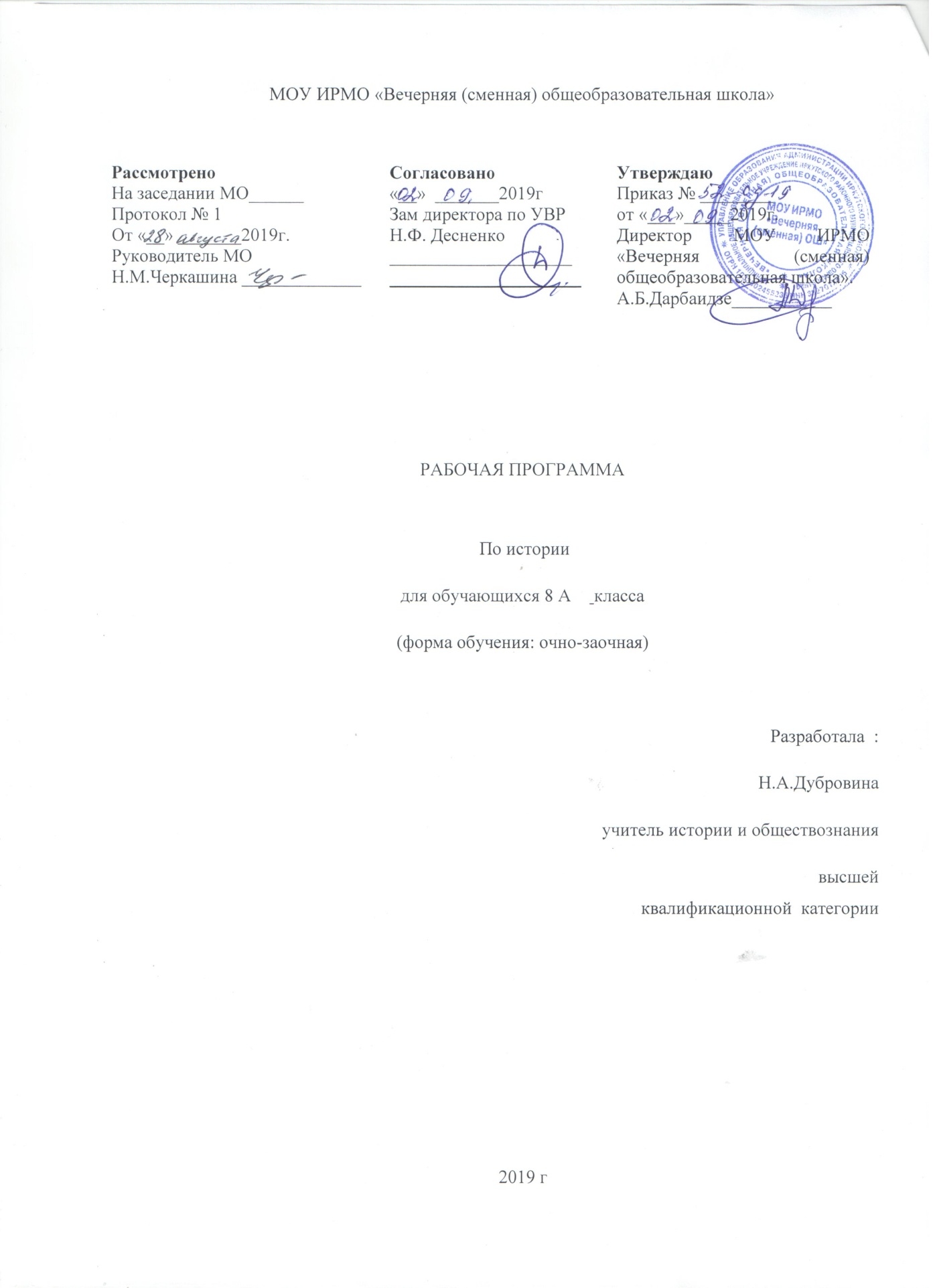 Пояснительная записка.Нормативно-правовыми документами для составления данной рабочей программы являются:1.Закон РФ «Об образовании в РФ» № 273 от 29.12.2012 г.2.Федеральный государственный образовательный стандарт основного общегообразования, утвержденный приказом Минобрнауки РФ № 1897 от 17.12.2010 г. (с изменениями и дополнениями от 29.12.2014 г.)3.Приказ Министерства образования и науки РФ от 31.03.2014 №253 «Об утверждении федерального перечня учебников, рекомендуемых к использованиюпрограмм основного общего, среднего общего образования»  (с изменениями идополнениями от 08.06.2015, 28.12.2015, 26.01.2016, 21.04.2016, 08.06.2017,20.06.2017, 05.07.2017)4.Постановление Главного государственного санитарного врача РФ от 29.12.2010 №189 «Об утверждении СанПиН 2.4.2.2812-10»;Содержание учебного предмета «История» в основной школе изучается в рамках двух курсов: «История России» и «Всеобщая история».Цели и задачи изучения учебного предмета «История»:Целью школьного исторического образования является формирование у обучающихся целостной картины российской и мировой истории, учитывающей взаимосвязь всех ее этапов, их значимость для понимания современного места и роли России в мире, важность вклада каждого народа, его культуры в общую историю страны и мировую историю, формирование личностной позиции по основным этапам развития российского государства и общества, а также современного образа России.Задачи изучения истории в основной школе:формирование у молодого поколения ориентиров для гражданской, этнонациональной, социальной, культурной самоидентификации в окружающем мире;овладение учащимися знаниями об основных этапах развития человеческого общества с древности до наших дней в социальной, экономической, политической, духовной и нравственной сферах при особом внимании к месту и роли России во всемирно-историческом процессе;воспитание учащихся в духе патриотизма, уважения к своему Отечеству — многонациональному Российскому государству в соответствии с идеями взаимопонимания, толерантности и мира между людьми и народами, в духе демократических ценностей современного общества;развитие у учащихся способности анализировать содержащуюся в различных источниках информацию о событиях и явлениях прошлого и настоящего, руководствуясь принципом историзма, в их динамике, взаимосвязи и взаимообусловленности;формирование у школьников умений применять исторические знания для осмысления сущности современных общественных явлений, в общении с другими людьми в современном поликультурном, полиэтничном и многоконфессиональном обществе.Общая характеристика учебного предмета «История»:Отбор учебного материала для содержания программы осуществлён с учётом целей и задач изучения истории в основной школе, её места в системе школьного образования, возрастных потребностей и познавательных возможностей учащихся 6 класса, особенностей их социализации, а также ресурса учебного времени, отводимого на изучение предмета.Программа разработана на основе требований Концепции единого учебно-методического комплекса по отечественной истории, а также принципов и содержания Историко-культурного стандарта и рассчитана на средний уровень учащихся.В современном плюралистическом российском обществе единая концепция исторического образования выступает в качестве общественного договора, призванного обеспечить согласованную и поддержанную обществом версию отечественной и всеобщей истории. Подобный подход не исключает сохранения плюрализма оценок и суждений в рамках исторических исследований, а также методических подходов к преподаванию отечественной истории на различных этапах обучения и воспитания учащихся. Центральной идеей концепции является рассмотрение истории формирования государственной территории и единого многонационального российского народа. Судьба России созидалась единением разных народов, традиций и культур. Это обусловило ключевую роль этнокультурных компонентов, обеспечивающих достижение единства, гармонии и согласия в российском многонациональном обществе.Курс отечественной истории является важнейшим слагаемым школьного предмета «История».Описание места учебного предмета "История" в учебном плане:На изучение учебного предмета «История» в 8 классе отводится 68 часов. Изучение учебного предмета «История» начинается с изучения курса «Всеобщая история. Новая история. 1800-1900 гг.» (28 часов). Так как изучение отечественной истории является приоритетным в школьном историческом образовании, соответственно на изучение курса «История России» отводится 40 часов учебного времени. Контроль знаний предполагает повторение, обобщение, а также итоговое тестирование изученных тем. На контроль знаний учащихся отводится 6 часов учебного времени. В конце каждой четверти предполагается 20 минут урока отводить на систематизацию знаний и умений изученного материала.Данная рабочая программа предполагает реализацию регионального компонента отечественной истории. Для этого отводится 1 час учебного времени в конце года.Данная рабочая программа предназначена для реализации в 2017-2018 учебном году  в МОУ «Павловская СОШ» и предполагает изучение учебного предмета «История» на базовом уровне.Личностные, метапредметные и предметные результаты освоения учебного предмета «История»: Требования к результатам обучения предполагают реализацию деятельностного, компетентностного и личностно ориентированного подходов в процессе усвоения программы. Результатами образования являются компетентности, заключающиеся в сочетании знаний и умений, видов деятельности, приобретённых в процессе усвоения учебного содержания, а также способностей, личностных качеств и свойств учащихся.      Предметная часть результатов проверяется на уровне индивидуальной аттестации обучающегося, а личностная часть является предметом анализа и оценки массовых социологических исследований.Личностные результаты:осознание своей идентичности как гражданина страны, члена семьи, этнической и религиозной группы, локальной и региональной общности; эмоционально положительное принятие своей этнической идентичности;познавательный интерес к прошлому своей страныосвоение гуманистических традиций и ценностей современного общества, уважение прав и свобод человека;изложение своей точки зрения, её аргументация в соответствии с возрастными возможностями;уважительное отношение к прошлому, к культурному и историческому наследию через понимание исторической обусловленности и мотивации поступков людей предшествующих эпох;уважение к народам России и мира и принятие их культурного многообразия, понимание важной роли взаимодействия народов в процессе формирования древнерусской народности;следование этическим нормам и правилам ведения диалога;формирование коммуникативной компетентности;обсуждение и оценивание своих достижений, а также достижений других;расширение опыта конструктивного взаимодействия в социальном общении;осмысление социально-нравственного опыта предшествующих поколений, способность к определению своей позиции и ответственному поведению в современном обществе.Метапредметные результаты изучения истории включают следующие умения и навыки:способность сознательно организовывать и регулировать свою деятельность — учебную, общественную и др.;формулировать при поддержке учителя новые для себя задачи в учёбе и познавательной деятельности;соотносить свои действия с планируемыми результатами, осуществлять контроль своей деятельности в процессе достижения результата;овладение умениями работать с учебной и внешкольной информацией (анализировать и обобщать факты, составлять простой и развёрнутый план, тезисы, конспект, формулировать и обосновывать выводы и т.д.), использовать современные источники информации, в том числе материалы на электронных носителях;привлекать ранее изученный материал для решения познавательных задач;логически строить рассуждение, выстраивать ответ в соответствии с заданием;применять начальные исследовательские умения при решении поисковых задач; решать творческие задачи, представлять результаты своей деятельности в различных формах (сообщение, эссе, презентация, реферат и др.);организовывать учебное  сотрудничество и совместную деятельность с учителем  и сверстниками, работать индивидуально и в группе;определять свою роль в учебной группе, вклад всех участников в общий результат;активно применять знания и приобретённые умения, освоенные в школе, в повседневной жизни и продуктивно взаимодействовать  с другими людьми в профессиональной сфере и социуме;критически оценивать достоверность информации (с помощью учителя), собирать и фиксировать информацию, выделяя главную и второстепенную.Предметные результаты:овладение целостными представлениями об историческом пути народов как необходимой основой миропонимания и познания общества;способность применять понятийный аппарат исторического знания;умение изучать информацию различных исторических источников, раскрывая их познавательную ценность;расширение опыта оценочной деятельности на основе осмысления жизни и деяний личностей и народов в истории;готовность применять исторические знания для выявления и сохранения исторических и культурных памятников своей страны и мира.знать имена выдающихся деятелей XVIII в., важнейшие факты их биографии;основные этапы и ключевые события всеобщей истории периода конца XVII— XVIII в.в.;важнейшие достижения культуры и системы ценностей, сформировавшиеся в ходе исторического развития;изученные виды исторических источников;соотносить даты событий отечественной и всеобщей истории с веком; определять последовательность и длительность важнейших событий отечественной и всеобщей истории;использовать текст исторического источника при ответе на вопросы и решении различных учебных задач, сравнивать свидетельства разных источников;показывать на исторической карте территории расселения народов, границы государств, города, места значительных исторических событий;рассказывать о важнейших исторических событиях и их участниках, опираясь на знание необходимых фактов, дат, терминов; давать описание исторических событий и памятников культуры на основе текста и иллюстративного материала учебника, фрагментов исторических источников; использовать приобретённые знания при написании творческих работ (в том числе сочинений), отчётов об экскурсиях, рефератов;соотносить общие исторические процессы и отдельные факты; выявлять существенные черты исторических процессов, явлений и событий; группировать исторические явления и события по заданному признаку; объяснять смысл изученных исторических понятий и терминов, выявлять общность и различия сравниваемых исторических событий и явлений;определять на основе учебного материала причины и следствия важнейших исторических событий;объяснять своё отношение к наиболее значительным событиям и личностям истории России и всеобщей истории, достижениям отечественной и мировой культуры;использовать приобретённые знания и умения в практической деятельности и повседневной жизни для понимания исторических причин и исторического значения событий и явлений современной жизни, для высказывания собственных суждений об историческом наследии народов России и мира, объяснения исторически сложившихся норм социального поведения, использования знаний об историческом пути и традициях народов России и мира в общении с людьми другой культуры, национальной и религиозной принадлежности.Содержание учебного курса «Всеобщая история. Новая история.1800-1900 гг.» (в рамках учебного предмета «История») – 28 часов :Новая история. XVIII – XIX В. 28 ч.Становление индустриального общества. Человек в новую эпоху. (7часов)Вводный урок. От традиционного общества к обществу индустриальному. Черты традиционного общества. Основное содержание процесса модернизации. Эшелоны капиталистического развития. Проблемы, порожденные модернизацией.Индустриальная революция: достижения и проблемы. Основные технические изобретения и научные открытия. Успехи машиностроения. Переворот  в средствах транспорта.  Дорожное строительство. Военная техника. Новые источники энергии. Экономические кризисы как одна из причин перехода к монополистическому капитализму. Черты монополистического капитализма.Индустриальное общество: новые проблемы и новые ценности. Человек в изменившемся мире: материальная культура и повседневность Изменения в социальной структуре общества, вызванные индустриальной революцией. Миграция и эмиграция населения. Аристократия старая и новая. Новая буржуазия. Средний класс. Рабочий класс. Женский и детский труд. Новые условия быта. Изменения моды. Новые развлечения.Наука: создание научной картины мира XIX в. В зеркале художественных исканий. Литература и искусство. Причины быстрого развития естественно-математических наук. Основные научные открытия XIX – начала XX в., их значение. Открытия в области математики, физики, химии, биологии, медицины. XIX в. в зеркале художественных изысканий. Основные художественные направления в живописи и музыке.Либералы, консерваторы и социалисты: какими должны быть общество и государство. Причины появления главных идейнополитических течений XIX в. Характеристика основных положений либерализма, консерватизма, социализма. История развития социалистической мысли, воззрения социалистов утопистов. Причины возникновения неолиберализма, неоконсерватизма, основные течения в социалистическом лагере.Строительство новой Европы (7 часов)Консульство и образование наполеоновской империи. Режим личной власти Наполеона Бонапарта. Наполеоновская империя. Внутренняя и внешняя политика Наполеона в годы Консульства и Империи.Разгром империи Наполеона. Венский конгресс.  Причины ослабления империи Наполеона Бонапарта. Поход в Россию, освобождение европейских государств, реставрация Бурбонов. Венский конгресс. Священный союз.Англия: сложный путь к величию и процветанию. Экономическое развитие Англии в XIX в. Политическая борьба.  Парламентская реформа 1932., установление законодательного парламентского режима. Чартистское движение. Англия – крупнейшая колониальная держава.Франция Бурбонов и Орлеанов: от революции 1830г. к новому политическому кризису. Экономическое развитие Франции в первой половине XIX в. Революция 1830 г. : причины и ход. Кризис Июльской монархии.Франция: революция 1848г. и Вторая империя. Причины революции 1848. Ход Февральской революции. Основные мероприятия Временного правительства и Учредительного собрания, июльское восстание рабочих в Париже Установление Второй республики. Внутренняя и внешняя политика Наполеона III.Германия: на пути к единству. «Нужна ли нам единая и неделимая Италия?» Вильгельм 1 и Отто фон Бисмарк. Экономическое и политическое развитие Германии и Италии в первой половине XIX в. Причины и цели революции 1848г. в Германии и Италии. Ход революции. Пруссия и Сардинское королевство – центры объединения Германии и Италии. Объединение Германии. Объединение Италии. Два пути объединения.Война, изменившая карту Европы. Парижская коммуна. Причины, ход, результаты франко-прусской войны, причины поражения Франции в этой войне. Сентябрьская революция 1870 г., провозглашение республики. Окончание войны. Причины восстания 18 марта 1871 г. Внутренняя политика Парижской коммуны. Причины поражения и роль Парижской коммуны в истории.Страны Западной Европы в конце XIX века. Успехи и проблемы индустриального общества. (5 часов).Германская империя в конце XIX – начале XX в. Борьба за место под солнцем.  Политическая устройство. Политика «нового курса» - социальные реформы. От «нового курса» к мировой политике. Подготовка к войне.Великобритания: конец Викторианской эпохи. Экономическое развитие и причины замедления темпов развития промышленности Великобритании к концу XIX в. Колониальные захваты Великобритании в конце XIX в. и создание Британской колониальной империи. Система двух партий и эпоха реформ.Франция: Третья республика. Особенности экономического развития Франции в конце XIX в. – начале XX в. Особенности политического развития. Эпоха демократических реформ. Коррупция государственного аппарата. Внешняя политика Франции в конце XIX – начале XX в.Италия: время реформ и колониальных захватов. Особенности экономического развития Италии в конце XIX – начале XX в. Политическое развитие Италии.  «Эра Джолитти». Внешняя политика Италии в конце XIX – начале XX в..От Австрийской империи к Австро-Венгрии: поиски выхода из кризиса. Характеристика Австрийской империи в первой половине XIX в. Революции 1848г. в Австрии и Венгрии. Образование Австро-Венгрии, особенности политического строя страны. Политическое и экономическое  развитие  Австро-Венгрии. Внешняя политика Австро-Венгрии в конце XIX – начале XX в..Две Америки (2 часа).США в XIX веке: модернизация, отмена рабства и сохранение республики. США: империализм и вступление в мировую политику. Характеристика экономического и социально-политического развития США в первой половине XIX в. Отличия между Севером и Югом. Экономическое развитие США в конце XIX в. Внешняя политика США в конце XIX – начале ХХ в. Политическое развитие США  в конце XIX – начале ХХ в.Латинская Америка в   XIX – начале XX в.: время перемен. Ход национально-освободительной борьбы народов Латинской Америки против колониального гнета Испании. Итоги и значение освободительных войн в Латинской Америке в первой половине XIX в. Особенности экономического и политического развития стран Латинской Америки в XIX в.Традиционные общества в XIX веке: новый этап колониализма (4 часа)Япония на пути к модернизации: «восточная мораль – западная техника». Черты традиционных обществ Востока. Причины реформ в Японии во второй половине XIX в. «Открытие» Японии. Реформы «эпохи Мэйдзи». Причины быстрой модернизации Японии. Особенности экономического развития Японии в XIX в. Внешняя политика японского государства во второй половине XIX в.Китай: сопротивление реформам.  «Открытие» Китая, «опиумные войны» Попытка модернизации Китая империей Цыси и императора Гуансюем. Причины поражения реформаторского движения. Восстание тайпинов и ихэтуаней.Индия: насильственное разрушение традиционного общества. Разрушение традиционного общества в Индии. Великое восстание 1857г.Африка: континент в эпоху перемен.  Традиционное общество. Раздел Африки. Создание  ЮАС.Международные отношения в конце XIX – начале XX вв. (1 час)Международные отношения: дипломатия или войны? Причины усиления международной напряженности в конце XIX в. Шаги к войне. Борьба мировой общественности против распространения военной угрозы.Итоговое повторение (2ч). Итоги мирового развития в XIX веке – начале XX века.РОССИЯ В КОНЦЕ XVII — XVIII в. (40 ч)Россия в конце XVII — первой четверти XVIII в.Политическая карта мира к началу XVIII в. Новые формы организации труда в передовых странах. Формирование мировой торговли и предпосылок мирового разделения труда. Новый характер взаимоотношений между Востоком и Западом. Политика колониализма. Роль и место России в мире Предпосылки масштабных реформ. А. Л. Ордин-Нащокин. В. В. Голицын. Начало царствования Петра I. Азовские походы. Великое посольство.Особенности абсолютизма в Европе и России. Преобразования Петра I. Реформы местного управления: городская и областная (губернская) реформы. Реформы государственного управления: учреждение Сената, коллегий, органов надзора и суда. Реорганизация армии: создание флота, рекрутские наборы, гвардия. Указ о единонаследии.Церковная реформа. Упразднение патриаршества, учреждение Синода. Старообрядчество при Петре I. Положение протестантов, мусульман, буддистов, язычников. Оппозиция реформам Петра I. Дело царевича Алексея.Развитие промышленности. Мануфактуры и крепостной труд. Денежная и налоговая реформы. Подушная подать. Ревизии. Особенности российского крепостничества в XVIII в. и территория его распространения. Российское общество в Петровскую эпоху. Изменение социального статуса сословий и групп: дворянство, духовенство, купечество, горожане, крестьянство, казачество.Зарождение чиновничье-бюрократической системы. Табель о рангах. Правовой статус народов и территорий империи: Украина, Прибалтика, Поволжье, Приуралье, Северный Кавказ,Сибирь, Дальний Восток. Социальные и национальные движения в первой четверти XVIII в. Восстания в Астрахани, Башкирии, на Дону.Религиозные выступления. Россия в системе европейских и мировых международных связей. Внешняя политика России в первой четверти XVIII в. Северная война: причины, основные события, итоги. Ништадтский мир. Прутский и Каспийский походы.Провозглашение России империей. Формирование системы национальных интересов Российской империи на международной арене, рост её авторитета и влияния на мировой арене.Культурное пространство империи в первой четверти XVIII в.Культура и нравы. Повседневная жизнь и быт правящей элиты и основной массы населения. Нововведения, европеизация, традиционализм. Просвещение и научные знания. Введение гражданского шрифта и книгопечатание. Новое летоисчисление. Первая печатная газета «Ведомости». Ассамблеи, фейерверки.Санкт-Петербург — новая столица. Кунсткамера. Создание сети школ и специальных учебных заведений. Основание Академии наук и университета. Развитие техники. Строительство городов, крепостей, каналов.Литература, архитектура и изобразительное искусство. Петровское барокко.Итоги, последствия и значение петровских преобразований. Образ Петра I в русской истории и культуре. Человек в эпоху модернизации. Изменения в повседневной жизни сословий и народов России.После Петра Великого: эпоха дворцовых переворотов.Изменение места и роли России в Европе. Отношения с Османской империей в политике европейских стран и России.Дворцовые перевороты: причины, сущность, последствия. Фаворитизм. Усиление роли гвардии. Екатерина I.Пётр II. «Верховники». Анна Иоанновна. Кондиции — попытка ограничения абсолютной власти. Иоанн Антонович.Елизавета Петровна. Пётр III. Внутренняя политика в 1725—1762 гг. Изменение системы центрального управления. Верховный тайный совет. Кабинет министров. Конференция при высочайшем дворе. Расширение привилегий дворянства. Манифест о вольности дворянства. Ужесточение политики в отношении крестьянства, казачества, национальных окраин. Изменения в системе городского управления.Начало промышленного переворота в Европе и экономическое развитие России. Экономическая и финансовая политика. Ликвидация внутренних таможен. Развитие мануфактур и торговли. Учреждение Дворянского и Купеческого банков.Национальная и религиозная политика в 1725—1762 гг. Внешняя политика в 1725—1762 гг. Основные направления внешней политики. Россия и Речь Посполитая. Русско-турецкая война 1735—1739 гг. Русско-шведская война 1741—1742 гг. Начало присоединения к России казахских земель. Россия в Семилетней войне 1756—1763 гг. П. А. Румянцев. П. С. Салтыков. Итоги внешней политики. Российская империя в период правления Екатерины IIРоссия в системе европейских и международных связей. Основные внешние вызовы. Научная революция второй половины XVIII в. Европейское Просвещение и его роль в формировании политики ведущих держав и России. Внутренняя политика Екатерины II. Просвещённый абсолютизм. Секуляризация церковных земель. Проекты реформирования России. Уложенная комиссия. Вольное экономическое общество. Губернская реформа. Жалованные грамоты дворянству и городам. Экономическая и финансовая политика правительства. Рост городов. Развитие мануфактурного производства. Барщинное и оброчное крепостное хозяйство. Крупные предпринимательские династии. Хозяйственное освоение Новороссии, Северного Кавказа, Поволжья, Урала.Социальная структура российского общества. Сословное самоуправление. Социальные и национальные движения. Восстание под предводительством Емельяна Пугачёва.Народы Прибалтики, Польши, Украины, Белоруссии, Поволжья, Новороссии, Северного Кавказа, Сибири, Дальнего Востока, Северной Америки в составе Российской империи. Немецкие переселенцы. Национальная политика. Русская православная церковь, католики и протестанты. Положение мусульман, иудеев, буддистов.Основные направления внешней политики. Восточный вопрос и политика России. Русско-турецкие войны. Присоединение Крыма. «Греческий проект». Участие России в разделах Речи Посполитой. Воссоединение Правобережной Украины с Левобережной Украиной. Вхождение в состав России Белоруссии и Литвы.Формирование основ глобальной внешней политики России. Отношения с азиатскими странами и народами. Война за независимость в Северной Америке и Россия. Французская революция конца XVIII в. и политика противостояния России революционным движениям в Европе. Расширение территории России и укрепление её международного положения. Россия — великая европейская держава.Россия при Павле I.Изменение порядка престолонаследия. Ограничение дворянских привилегий. Ставка на мелкопоместное дворянство. Политика в отношении крестьян. Комиссия для составления законов Российской империи. Внешняя политика Павла I. Участие России в антифранцузских коалициях. Итальянский и Швейцарский походы А. В. Суворова. Военные экспедиции Ф. Ф. Ушакова. Заговор 11 марта 1801 г. и убийство императора Павла I.Культурное пространство империи. Повседневная жизнь сословий в XVIII в.Образование и наука в XVIII в. Влияние идей Просвещения на развитие образования и науки в России. Зарождение общеобразовательной школы. Основание Московского университета и Российской академии художеств. Смольный институт благородных девиц. Кадетский (шляхетский) корпус.Деятельность Академии наук. И. И. Шувалов. М. В. Ломоносов. Развитие естественных и гуманитарных наук. Становление русского литературного языка. Географические экспедиции. Достижения в технике. Литература. Живопись. Театр. Музыка. Архитектура и скульптура. Начало ансамблевой застройки городов.Перемены в повседневной жизни населения Российской империи. Сословный характер культуры и быта. Европеизация дворянского быта. Общественные настроения.Жизнь в дворянских усадьбах. Крепостные театры. Одежда и мода. Жилищные условия разных слоёв населения, особенности питания.Календарно-тематическое планирование по истории 8 класс 2 часа в неделю Х 34 недели = 68 уроковИСТОРИЯ НОВОГО ВРЕМЕНИ. 1800-1900 ГГ. 8 классОписание учебно-методическое и материально-техническое обеспечение Программно-нормативное обеспечение:ФГОС: основное общее образование // ФГОС. М.: Просвещение, 2009.Примерные программы по учебным предметам. История. 5-9 классы: проект. – 2-е изд. – М.: Просвещение, 2011.Концепция единого учебно-методического комплекса по отечественной истории (http://минобрнауки.рф/документы/3483). Историко-культурный стандарт (http://минобрнауки.рф/документы/3483).Данилов А.А. Рабочая программа и тематическое планирование курса «История России». 6-9 кл. (основная школа) / А. А. Данилов, О. Н. Журавлева, И. Е. Барыкина. - М.: Просвещение, 2016. Рабочие программы по всеобщей истории к предметной линии учебников А.А.Вигасина – О.С.Сороко-Цюпы 5-9 классы изд-ва «Просвещение», Москва 2014 годСостав учебно-методического комплекта:Учебник. История России. 8 класс. Н. М. Арсентьев, А. А. Данилов, И.В.Курукин, А.Я.Токарева под редакцией А. В. Торкунова; М. «Просвещение», 2016 год;Учебник «Всеобщая история. Новая история. 1800-1900 гг.. 8 класс», авторы: А.Я.Юдовская, П.А.Баранов, Л.М.Ванюшкина; под ред. А.А.Искендерова ; М. «Просвещение», 2014 год.Поурочные рекомендации. История России. 8 класс. Журавлева О.Н.Поурочные разработки. Всеобщая история. Новая история.1800-1913 гг. авторы: А.Я.Юдовская, Л.М.Ванюшкина; М.»Просвещение», 2002 г.Книга для чтения. История России. 6-9 классы. Данилов А.А.Атлас по истории России. Конец XVII-XVIII вв. М. «Дрофа», 2015 г.Контурные карты по истории России. Конец XVII-XVIII вв. М. «Дрофа», 2015 г.Хрестоматия. История России. 6–10 классы (в 2-х частях). Сост. Данилов А.А.  Рабочая программа и тематическое планирование курса «История России». 6–9 классы. Данилов А.А., Журавлева О.Н., Барыкина И.Е.Комплект методических материалов в помощь учителю истории. Сост. Данилов А.А.Технические средства:1.Проектор2.Компьютер3.Экран.Ресурсы Интернетhttp://fcior.edu.ru/ Федеральный центр информационно-образовательных ресурсов.http://school-collection.edu.ru/  Единая коллекция цифровых образовательных ресурсов.http://www.ug.ru/ - Официальный сайт "Учительской газеты". На сайте представлены новости образования, рассматриваются вопросы воспитания, социальной защиты, методики обучения http://pedsovet.org/ - Всероссийский интернет-педсоветhttp://www.1september.ru/ru/ - Газета "Первое Сентября" и ее приложения. Информация для педагоговhttp://www.it-n.ru/ - Сеть творческих учителей	http://www.pish.ru/сайт журнала «Преподавание истории в школе» с архивом  http://his.1september.ru  Газета "История" и сайт для учителя "Я иду на урок истории"http://www.fipi.ru  - ФИПИhttp://www.uchportal.ru/ - учительский портал – по предметам – уроки, презентации, внеклассная работа, тесты, планирования, компьютерные программhttp://rosolymp.ru/ - Всероссийская  Олимпиада школьников http://www.zavuch.info/   - Завуч-инфо (методическая библиотека, педагогическая ярмарка, сообщество педагогов, новости…)http://www.km-school.ru/r1/media/a1.asp - Энциклопедия Кирилла и Мефодияhttp://www.hrono.info/biograf/index.php  - Хронос. Коллекция ресурсов по истории. Подробные биографии, документы, статьи, картыhttp://www.russianculture.ru/ - портал «Культура России»;http://www.historia.ru/ - «Мир истории». Электронный журналПланируемые результаты изучения курса «История»:Ученик научится:• локализовать во времени хронологические рамки и рубежные события Нового времени как исторической эпохи, основные этапы отечественной и всеобщей истории Нового времени; соотносить хронологию истории России и всеобщей истории в Новое время;• использовать историческую карту как источник информации о границах России и других государств в Новое время, об основных процессах социально-экономического развития, о местах важнейших событий, направлениях значительных передвижений – походов, завоеваний, колонизации и др.;• анализировать информацию различных источников по отечественной и всеобщей истории Нового времени; • составлять описание положения и образа жизни основных социальных групп в России и других странах в Новое время, памятников материальной и художественной культуры; рассказывать о значительных событиях и личностях отечественной и всеобщей истории Нового времени;• систематизировать исторический материал, содержащийся в учебной и дополнительной литературе по отечественной и всеобщей истории Нового времени;• раскрывать характерные, существенные черты: а) экономического и социального развития России и других стран в Новое время; б) эволюции политического строя (включая понятия «монархия», «самодержавие», «абсолютизм» и др.); в) развития общественного движения («консерватизм», «либерализм», «социализм»); г) представлений о мире и общественных ценностях; д) художественной культуры Нового времени;• объяснять причины и следствия ключевых событий и процессов отечественной и всеобщей истории Нового времени (социальных движений, реформ и революций, взаимодействий между народами и др.);• сопоставлять развитие России и других стран в Новое время, сравнивать исторические ситуации и события;• давать оценку событиям и личностям отечественной и всеобщей истории Нового времени.Ученик получит возможность научиться:• используя историческую карту, характеризовать социально-экономическое и политическое развитие России, других государств в Новое время;• использовать элементы источниковедческого анализа при работе с историческими материалами (определение принадлежности и достоверности источника, позиций автора и др.);• сравнивать развитие России и других стран в Новое время, объяснять, в чем заключались общие черты и особенности; • применять знания по истории России и своего края в Новое время при составлении описаний исторических и культурных памятников своего города, края и т. д.Учебно-методический комплект :Учебник. История России. 8 класс. Н. М. Арсентьев, А. А. Данилов, И.В.Курукин, А.Я.Токарева под редакцией А. В. Торкунова; М. «Просвещение», 2016 год;Учебник «Всеобщая история. Новая история. 1800-1900 гг.. 8 класс», авторы: А.Я.Юдовская, П.А.Баранов, Л.М.Ванюшкина; под ред. А.А.Искендерова ; М. «Просвещение», 2014 год.Поурочные рекомендации. История России. 8 класс. Журавлева О.Н.Поурочные разработки. Всеобщая история. Новая история.1800-1913 гг. авторы: А.Я.Юдовская, Л.М.Ванюшкина; М.»Просвещение», 2002 г.Книга для чтения. История России. 6-9 классы. Данилов А.А.Атлас по истории России. Конец XVII-XVIII вв. М. «Дрофа», 2015 г.Контурные карты по истории России. Конец XVII-XVIII вв. М. «Дрофа», 2015 г.Хрестоматия. История России. 6–10 классы (в 2-х частях). Сост. Данилов А.А. Рабочая программа и тематическое планирование курса «История России». 6–9 классы. Данилов А.А., Журавлева О.Н., Барыкина И.Е.Комплект методических материалов в помощь учителю истории. Сост. Данилов А.А.№ темсрокисрокитемаТип урокаРешаемые проблемыКол.час. планируемые результатыпланируемые результатыпланируемые результатыпланируемые результатыпланируемые результатыИнтерактивные средства обучения№ темПо плануФакт.темаТип урокаРешаемые проблемыКол.час. Предметные УУДМетапредметныеМетапредметныеМетапредметныеЛичностныеИнтерактивные средства обучения№ темПо плануФакт.темаТип урокаРешаемые проблемыКол.час. Предметные УУДпознавательныерегулятивныекоммуникативные ЛичностныеИнтерактивные средства обучения12345678Интерактивные средства обученияТема 1. Становление индустриального общества. Человек в новую эпоху. (7 часов)Тема 1. Становление индустриального общества. Человек в новую эпоху. (7 часов)Тема 1. Становление индустриального общества. Человек в новую эпоху. (7 часов)Тема 1. Становление индустриального общества. Человек в новую эпоху. (7 часов)Тема 1. Становление индустриального общества. Человек в новую эпоху. (7 часов)Тема 1. Становление индустриального общества. Человек в новую эпоху. (7 часов)Тема 1. Становление индустриального общества. Человек в новую эпоху. (7 часов)Тема 1. Становление индустриального общества. Человек в новую эпоху. (7 часов)Тема 1. Становление индустриального общества. Человек в новую эпоху. (7 часов)Тема 1. Становление индустриального общества. Человек в новую эпоху. (7 часов)Тема 1. Становление индустриального общества. Человек в новую эпоху. (7 часов)Тема 1. Становление индустриального общества. Человек в новую эпоху. (7 часов)Тема 1. Становление индустриального общества. Человек в новую эпоху. (7 часов)1Введение. От традиционного общества к обществу индустриальному.Урок усвоения новых знаний.От традиционного общества к обществу индустриальному. Модернизация — процесс разрушения традиционного общества. Основные черты индустриального общества (классического капитализма): свобода, господство товарного производства и рыночных отношений, конкуренция, быстрая техническая модернизация. Завершение промышленного переворота1 Научатся определять термины: Традиционное общество;  индустриальное общество, модернизация, эшелоны капитал. развития; индустриализация; индустриал. революция; демократизация; обмирщение сознания; правовое государство; гражданское общество.Познавательные: самостоятельно выделяют и формулируют познавательную цель, используют общие приемы решения задач.
Регулятивные: ставят учебную задачу, определяют последовательность промежуточных целей с учётом конечного результата, составляют план и алгоритм действий.
Коммуникативные: допускают возможность различных точек зрения, в том числе не совпадающих с их собственной, и ориентируются на позицию партнера в общении и взаимодействииПроявляют устойчивый учебно-познавательный интерес к новым общим способам решения задач.2 Индустриальная революция: достижения и проблемы.Комбинированный урок.Успехи машиностроения. Переворот в средствах транспорта. Дорожное строительство. Военная техника. Новые источники энергии. Капитализм свободной конкуренции. Экономические кризисы перепроизводства. Неравномерность развития капитализма. Усиление процесса концентрации производства и капиталов. Возрастание роли банков. Формы слияния предприятий. Корпорации и монополии. Монополистический капитализм, или империализм, его черты.1Научатся определять термины: Индустриальная революция, свободный фабрично-заводской капитализм (общество свободной конкуренции), монополия, монополистический капитализм, империализм, конкуренция, экономический кризис, синдикат картель, трест, концернПознавательные: самостоятельно создают алгоритмы деятельности при решении проблем различного характера.
Регулятивные: учитывают установленные правила в планировании и контроле способа решения, осуществляют пошаговый контроль.Коммуникативные: учитывают разные мнения и стремятся к координации различных позиций в сотрудничестве, формулируют собственное мнение и позицию.Выражают адекватное понимание причин успеха/неуспеха учебной деятельности.3Индустриальное общество: новые проблемы и новые ценности.Комбинированный урок.Миграция и эмиграция населения. Аристократия старая и новая. Новая буржуазия. Средний класс. Рабочий  класс. Женский и детский труд. Женское движение за уравнение в правах.1Научатся определять термины: Социальная структура общества, аристократия, буржуазия, средний класс, наемные рабочие, эмиграция, эмансипацияПознавательные: ставят и формулируют проблему урока, самостоятельно создают алгоритм деятельности при решении проблемы.Регулятивные: принимают и сохраняют учебную задачу, учитывают выделенные учителем ориентиры действия в новом учебном материале в сотрудничестве с учителем.Коммуникативные: проявляют активность во взаимодействии для решения коммуникативных и познавательных задач (задают вопросы, формулируют свои затруднения, предлагают помощь и сотрудничество).Имеют целостный, социально ориентированный взгляд на мир в единстве и разнообразии народов, культур и религий4Человек в изменившемся мире: материальная культура и повседневность.Урок проектной деятельностиТехнический прогресс и повседневность. Газета в городе. Новое в представлении о комфорте быта. Рост культуры города. Музыка. Велосипед. Фотография. Пишущая машинка. Культура покупателя и продавца. Изменения в моде. Новые развлечения. 1Научатся выявлять социальную сторону технического прогресса; доказывать, что среда обитания человека стала разнообразнее; рассказывать об изменении отношений в обществе.Познавательные: ставят и формулируют цели и проблему урока; осознанно и произвольно строят сообщения в устной и письменной форме, в том числе творческого характера.Регулятивные: планируют свои действия в соответствии с поставленной задачей и условиями ее реализации, в том числе во внутреннем плане.Коммуникативные: адекватно используют речевые средства для эффективного решения разнообразных коммуникативных задачВыражают адекватное понимание причин успеха/неуспеха учебной деятельности.5Наука: создание научной картины мира XIX в.Комбинированный урок.Открытия в области математики, физики, химии, биологии, медицины. Наука на службе у человека.1Научатся определять термины: Научная картина мира, связь науки и производства Романтизм, реализм, натурализм, критический реализм, импрессионизм, постимпрессионизмПознавательные: ставят и формулируют цели и проблему урока; осознанно и произвольно строят сообщения в устной и письменной форме, в том числе творческого характера.Регулятивные: планируют свои действия в соответствии с поставленной задачей и условиями ее реализации, в том числе во внутреннем плане.Коммуникативные: адекватно используют речевые средства для эффективного решения разнообразных коммуникативных задачОпределяют внутреннюю позицию обучающегося на уровне положительного отношения к образовательному процессу; понимают необходимость учения, выраженного в преобладании учебно-познавательных мотивов и предпочтении социального способа оценки знаний6XIX век в зеркале художественных исканий. Литература. Искусство в поисках новой картины мира.Урок самостоятельной работыОсновные художественные течения. Романтизм и критический реализм в литературе (Джордж Байрон, Виктор Гюго, Генрих Гейне, Чарлз Диккенс, Оноре де Бальзак). Натурализм. Эмиль Золя*. Джозеф Редьярд Киплинг*. Воплощение эпохи в литературе.  Изобразительное искусство. «Огненные кисти романтиков»: Эжен Делакруа. Реализм в живописи: Оноре Домье. Импрессионизм: Клод Моне, Камиль Писсарро, Огюст Ренуар. Скульптура: Огюст Роден.Постимпрессионизм*: Поль Сезанн, Поль Гоген*, Винсент Ван Гог*. Музыка: Фридерик Шопен, Джузеппе Верди, Жорж Бизе, Клод Дебюсси*. Архитектура. Рождение кино.1Научатся объяснять, что на смену традиционному обществу идёт новое, с новыми ценностями и идеалами (приводить примеры из литературы).Познавательные: ставят и формулируют проблему урока, самостоятельно создают алгоритм деятельности при решении проблемы.
Регулятивные: принимают и сохраняют учебную задачу, учитывают выделенные учителем ориентиры действия в новом учебном материале в сотрудничестве с учителем.Коммуникативные: проявляют активность во взаимодействии для решения коммуникативных и познавательных задач (задают вопросы, формулируют свои затруднения, предлагают помощь и сотрудничество).Имеют целостный, социально ориентированный взгляд на мир в единстве и разнообразии народов, культур и религий.7Либералы, консерваторы и социалисты: какими должны быть общество и государство.Комбинированный урок.Либерализм и консерватизм. Социалистические учения первой половины XIX в. Утопический социализм о путях переустройства общества. Революционный социализм — марксизм. Карл Маркс и Фридрих Энгельс об устройстве и развитии общества. Рождение ревизионизма. Эдуард Бернштейн. Первый интернационал.1Научатся определять термины: Либерализм, неолиберализм, консерватизм, неоконсерватизм, социализм, утопический  социализм, марксизм, социал-реформизм, анархизм.Познавательные: ориентируются в разнообразии способов решения познавательных задач, выбирают наиболее эффективные из них.Регулятивные: определяют последовательность промежуточных целей с учетом конечного результата, составляют план и алгоритм действий.Коммуникативные: договариваются о распределении функций и ролей в совместной деятельности; задают вопросы, необходимые для организации собственной деятельности и сотрудничества с партнером.Определяют внутреннюю позицию обучающегося на уровне положительного отношения к образовательному процессу; понимают необходимость учения, выраженного в преобладании учебно-познавательных мотивов и предпочтении социального способа оценки знаний.Тема 2. Строительство Новой Европы. (7 часов)Тема 2. Строительство Новой Европы. (7 часов)Тема 2. Строительство Новой Европы. (7 часов)Тема 2. Строительство Новой Европы. (7 часов)Тема 2. Строительство Новой Европы. (7 часов)Тема 2. Строительство Новой Европы. (7 часов)Тема 2. Строительство Новой Европы. (7 часов)Тема 2. Строительство Новой Европы. (7 часов)Тема 2. Строительство Новой Европы. (7 часов)Тема 2. Строительство Новой Европы. (7 часов)Тема 2. Строительство Новой Европы. (7 часов)Тема 2. Строительство Новой Европы. (7 часов)Тема 2. Строительство Новой Европы. (7 часов)8Консульство и образование наполеоновской империи. Разгром империи Наполеона. Венский конгресс.Урок усвоения новых знаний и умений.Режим личной власти Наполеона Бонапарта. Наполеоновская империя. Внутренняя политика консульства и империи. Французский гражданский кодекс. Завоевательные войны консульства и империи. Жизнь французского общества в период империи. Причины ослабления империи Наполеона Бонапарта. Поход в Россию. Крушение наполеоновской империи. Венский конгресс. Священный союз и европейский порядок. Решение Венского конгресса как основа новой системы международных отношений.1Научатся определять термины: Империя, коалиция,  консульство, буржуазная монархия, Кодекс Наполеона, континентальная блокада.Познавательные: используют знаково-символические средства, в том числе модели и схемы, для решения познавательных задач.Регулятивные: принимают и сохраняют учебную задачу; планируют свои действия в соответствии с поставленной задачей и условиями ее реализации, в том числе во внутреннем плане.Коммуникативные: аргументируют свою позицию и координируют ее с позициями партнеров в сотрудничестве при выработке общего решения в совместной деятельностиПроявляют эмпатию, как осознанное понимание чувств других людей и сопереживание им.9Великобритания: сложный путь к величию и процветанию.Комбинированный урок.Политическая борьба. Парламентская реформа . Установление законченного парламентского режима. Чартистское движение. Англия — «мастерская мира». От чартизма к «почтительности». Внешняя политика Англии.1Научатся определять термины: Викторианская эпоха, имущественный ценз, чартизм, хартия, тред-юнионы,  Парламентская монархия.Познавательные: выбирают наиболее эффективные способы решения задач, контролируют и оценивают процесс и результат деятельности Регулятивные: адекватно воспринимают предложение и оценку учителей, товарищей, родителей и других людей.Коммуникативные: договариваются о распределении функций и ролей в совместной деятельности  Определяют свою личностную позицию, адекватную дифференцированную самооценку своих успехов в учебе.10Франция Бурбонов и Орлеанов: от революции 1830г. к новому политическому кризису.Комбинированный урок. Франция: экономическая жизнь и политическое устройство после реставрации Бурбонов. Революции . Кризис Июльской монархии. Выступления лионских ткачей. 1Научатся определять термины: Конституционно-монархический режим, Июльская монархия, бланкизм.Познавательные: самостоятельно выделяют и формулируют познавательную цель.Регулятивные: ставят учебные задачи на основе соотнесения того, что уже известно и усвоено, и того, что еще неизвестно.Коммуникативные: формулируют собственное мнение и позицию, задают вопросы, строят понятные для партнера высказыванияОсмысливают гуманистические традиции и ценности современного общества.11Франция: революция 1848г. и Вторая империя.Урок применения ИКТ.Революция . во Франции: причины, движущие силы, итог.  Выборы в Учредительное собрание. Принятие Конституции 1848 года и установление республики. Установление Второй империи . Луи Наполеон III. Внешняя политика Франции в период Второй республики и Второй империи.1Научатся определять термины: Вторая республика, Вторая империя, авторитарный режим. Познавательные: самостоятельно выделяют и формулируют познавательную цель, используют общие приемы решения задач.Регулятивные: ставят учебную задачу, определяют последовательность промежуточных целей с учетом конечного результата, составляют план и алгоритм действий.Коммуникативные: допускают возможность различных точек зрения, в том числе не совпадающих с их собственной, и ориентируются на позицию партнера в общении и взаимодействииПроявляют устойчивый учебно-познавательный интерес к новым общим способам решения задач.12Германия: на пути к единству..Урок самостоятельной работыВильгельм I и Отто фон Бисмарк. Соперничество Пруссии с Австрией за лидерство среди немецких государств. Война с Австрией и победа при Садове. Образование Северогерманского союза.1Научатся анализировать ситуацию в Европе и её влияние на политическую обстановку в Германии.Познавательные: самостоятельно создают алгоритмы деятельности при решении проблем различного характераРегулятивные: учитывают установленные правила в планировании и контроле способа решения, осуществляют пошаговый контроль.Коммуникативные: учитывают разные мнения и стремятся к координации различных позиций в сотрудничестве, формулируют собственное мнение и позицию Выражают адекватное понимание причин успеха/неуспеха учебной деятельности.13«Нужна ли нам единая и неделимая Италия?»Урок самостоятельной работы. Борьба за независимость и национальное объединение Италии. Камилло Кавур. Революционная деятельность Джузеппе Гарибальди. Джузеппе Мадзини. Национальное объединение Италии.1Научатся объяснять причины раздробленности Италии; оценивать поступки национальных лидеров Италии; выделять факторы, обеспечившие национальное объединение Италии.Познавательные: самостоятельно создают алгоритмы деятельности при решении проблем различного характераРегулятивные: учитывают установленные правила в планировании и контроле способа решения, осуществляют пошаговый контроль.Коммуникативные: учитывают разные мнения и стремятся к координации различных позиций в сотрудничестве, формулируют собственное мнение и позицию Выражают адекватное понимание причин успеха/неуспеха учебной деятельности.14Война, изменившая карту Европы. Парижская коммуна.Третья республика во Франции. Завершение объединения Германии и провозглашение Германской империи. Парижская коммуна. Попытка реформ. Поражение коммуны.1Научатся определять термины: Мобилизация, оппозиция,  Парижская коммуна, реванш, реваншизм.Познавательные: ставят и формулируют проблему урока, самостоятельно создают алгоритм деятельности при решении проблемы.Регулятивные: принимают и сохраняют учебную задачу, учитывают выделенные учителем ориентиры действия в новом учебном материале в сотрудничестве с учителем.Коммуникативные: проявляют активность во взаимодействии для решения коммуникативных и познавательных задач (задают вопросы, формулируют свои затруднения, предлагают помощь и сотрудничество) Выражают адекватное понимание причин успеха/неуспеха учебной деятельности.Тема 3. Страны Западной Европы в конце XIX века. Успехи и проблемы индустриального общества. (5 часов)Тема 3. Страны Западной Европы в конце XIX века. Успехи и проблемы индустриального общества. (5 часов)Тема 3. Страны Западной Европы в конце XIX века. Успехи и проблемы индустриального общества. (5 часов)Тема 3. Страны Западной Европы в конце XIX века. Успехи и проблемы индустриального общества. (5 часов)Тема 3. Страны Западной Европы в конце XIX века. Успехи и проблемы индустриального общества. (5 часов)Тема 3. Страны Западной Европы в конце XIX века. Успехи и проблемы индустриального общества. (5 часов)Тема 3. Страны Западной Европы в конце XIX века. Успехи и проблемы индустриального общества. (5 часов)Тема 3. Страны Западной Европы в конце XIX века. Успехи и проблемы индустриального общества. (5 часов)Тема 3. Страны Западной Европы в конце XIX века. Успехи и проблемы индустриального общества. (5 часов)Тема 3. Страны Западной Европы в конце XIX века. Успехи и проблемы индустриального общества. (5 часов)Тема 3. Страны Западной Европы в конце XIX века. Успехи и проблемы индустриального общества. (5 часов)Тема 3. Страны Западной Европы в конце XIX века. Успехи и проблемы индустриального общества. (5 часов)Тема 3. Страны Западной Европы в конце XIX века. Успехи и проблемы индустриального общества. (5 часов)15Германская империя: борьба за «место под солнцем».Урок усвоения новых знаний и умений.Политическое устройство. Причины гегемонии Пруссии в составе империи. Быстрое экономическое развитие. Юнкерство и крестьянство. Борьба Бисмарка с внутренней оппозицией. «Исключительный закон против социалистов». Политика «нового курса» — социальные реформы. Вильгельм II — «человек больших неожиданностей». От «нового курса» к «мировой политике». Борьба за «место под солнцем». Подготовка к войне.1Научатся определять термины: Милитаризация, пангерманизм, шовинизм, антисемитизм,  Тройственный союз .Регулятивные: определяют последовательность промежуточных целей с учетом конечного результата, составляют план и алгоритм действий.Познавательные: ориентируются в разнообразии способов решения познавательных задач, выбирают наиболее эффективные способы их решения.Коммуникативные: договариваются о распределении функций и ролей в совместной деятельности; задают вопросы, необходимые для организации собственной деятельности и сотрудничества с партнеромВыражают устойчивые эстетические предпочтения и ориентации на искусство, как значимую сферу человеческой жизни.16Великобритания: конец Викторианской эпохи.Комбинированный урок.Английский парламент. Черты гражданского общества. Бенджамин Дизраэли и вторая избирательная реформа . Пора реформ. Особенности экономического развития Великобритании. Ирландский вопрос. Рождение лейбористской партии. Джеймс Рамсей Макдональд. Реформы во имя  классового мира. Дэвид Ллойд Джордж. Внешняя политика. Колониальные захваты.1Научатся определять термины: Колониальный капитализм, Антанта, гомруль, доминионРегулятивные: принимают и сохраняют учебную задачу; планируют свои действия в соответствии с поставленной задачей и условиями её реализации, в том числе во внутреннем планеПознавательные: используют знаково-символические средства, в том числе модели и схемы для решения познавательных задачКоммуникативные: аргументируют свою позицию и координируют её с позициями партнеров в сотрудничестве при выработке общего решения в совместной деятельности Проявляют эмпатию, как осознанное понимание чувств  других людей и сопереживание им17Франция: Третья республика.Урок самостоятельной работы.Особенности экономического развития. От свободной конкуренции к монополистическому капитализму. Усиленный вывоз капитала. Особенности политического развития. Демократические реформы. Франция — первое светское государство среди европейских государств. Коррупция государственного аппарата. «Дело Дрейфуса». Движения протеста. Создание колониальной империи. Реваншизм и подготовка к войне.1Научатся определять термины: Государственные займы, ростовщический капитализм, Третья республика, радикал, атташе, коррупция Регулятивные: планируют свои действия в соответствии с поставленной задачей и условиями её реализации, оценивают правильность выполнения действия.Познавательные: самостоятельно выделяют и формулируют познавательную цель, используют общие приемы решения поставленных задач.Коммуникативные: участвуют в коллективном обсуждении проблем, проявляют активность во взаимодействии для решения коммуникативных и познавательных задач.Проявляют доброжелательность и эмоционально-нравственную отзывчивость, эмпатию, как понимание чувств других людей и сопереживание им18Италия: время реформ и колониальных захватов..Урок самостоятельной работыКонституционная монархия. Причины медленного развития капитализма. Эмиграция — плата за отсталость страны. Движения протеста. Эра либерализма. Переход к реформам. Джованни Джолитти. Внешняя политика. Колониальные войны.1Научатся определять термины: Государственный сектор в экономике, «эра Джолитти».Регулятивные: адекватно воспринимают предложения и оценку учителей, товарищей, родителейПознавательные: выбирают наиболее эффективные способы решения задач, контролируют и оценивают процесс и результат деятельностиКоммуникативные: договариваются о распределении функций и ролей в совместной деятельностиОпределяют свою личностную позицию, адекватную дифференцированную самооценку своих успехов в учебе.19От Австрийской империи к Австро-Венгрии: поиски выхода из кризиса.Комбинированный урок.«Лоскутная империя». Развитие национальных культур и самосознания народа. «Национальное возрождение» славянских народов Австрийской империи. «Весна народов» в империи Габсбургов. Политическое устройство Австро-Венгрии. Национальный вопрос. Начало промышленной революции. Внешняя политика.1Научатся определять термины: Национально- освободительное движение, двуединая монархия Регулятивные: ставят учебную задачу, определяют последовательность промежуточных целей с учетом конечного результата, составляют план и алгоритм действийПознавательные: самостоятельно выделяют и формулируют познавательную цель, используют общие приемы использования задач.Коммуникативные: допускают возможность различных точек зрения, в том числе не совпадающих с их собственной, и ориентируются на позицию партнера в общении и взаимодействии.Проявляют устойчивый учебно-познавательный интерес к новым общим способам решения задач.Тема 4. Две Америки. (2 часа).Тема 4. Две Америки. (2 часа).Тема 4. Две Америки. (2 часа).Тема 4. Две Америки. (2 часа).Тема 4. Две Америки. (2 часа).Тема 4. Две Америки. (2 часа).Тема 4. Две Америки. (2 часа).Тема 4. Две Америки. (2 часа).Тема 4. Две Америки. (2 часа).Тема 4. Две Америки. (2 часа).Тема 4. Две Америки. (2 часа).Тема 4. Две Америки. (2 часа).Тема 4. Две Америки. (2 часа).20США в XIX веке: модернизация, отмена рабства и сохранение республики.Урок усвоения новых знаний и умений.Увеличение территории США. «Земельная лихорадка». Особенности промышленного переворота и экономическое развитие в первой половине XIX в.    Плантационное хозяйство на Юге. Положение негров-рабов. Движения протеста. Аболиционизм. Восстание Джона Брауна. Нарастание конфликта между Севером и Югом. Авраам Линкольн — президент, сохранивший целостность государства. Мятеж Юга. Гражданская война. Отмена рабства. Закон о гомстедах. Победа северян. Экономическое развитие после гражданской войны. Теодор Рузвельт и политика реформ. «Доктрина Монро». Агрессивная внешняя политика США.1Научатся определять термины Абсолютизм, гомстед, расизм, иммигрант, конфедерация, Гражданская войнаОлигархия, резервация Регулятивные: учитывают установленные правила в планировании и контроле способа решения, осуществляют пошаговый контроль.Познавательные: самостоятельно создают алгоритмы деятельности при решении проблем различного характераКоммуникативные: учитывают разные мнения и стремятся к координации различных позиций в сотрудничестве, формулируют собственное мнение и позицию.Выражают адекватное понимание причин успеха/неуспеха учебной деятельности21Латинская Америка в   XIX – начале XX в.: время перемен.Комбинированный урок.Основные колониальные владения. Национально-освободительная борьба народов Латинской Америки. Симон Боливар. Образование и развитие независимых государств. «Век каудильо». Экономическое развитие. «Латиноамериканский плавильный котел».
1Научатся определять термины: каудильизм, авторитарный режим Регулятивные: принимают и сохраняют учебную задачу, учитывают выделенные учителем ориентиры действия в новом учебном материале в сотрудничестве с учителем.Познавательные: ставят и формулируют проблему урока, самостоятельно создают алгоритм деятельности при решении проблемКоммуникативные: проявляют активность во взаимодействии для решения коммуникативных и познавательных задач (задают вопросы, формулируют свои затруднения, предлагают помощь и сотрудничество)Имеют целостный, социально ориентированный взгляд на мир в единстве и разнообразии народов, культур, религий.Тема 5. Традиционные общества в XIX веке: новый этап колониализма (4 часа)Тема 5. Традиционные общества в XIX веке: новый этап колониализма (4 часа)Тема 5. Традиционные общества в XIX веке: новый этап колониализма (4 часа)Тема 5. Традиционные общества в XIX веке: новый этап колониализма (4 часа)Тема 5. Традиционные общества в XIX веке: новый этап колониализма (4 часа)Тема 5. Традиционные общества в XIX веке: новый этап колониализма (4 часа)Тема 5. Традиционные общества в XIX веке: новый этап колониализма (4 часа)Тема 5. Традиционные общества в XIX веке: новый этап колониализма (4 часа)Тема 5. Традиционные общества в XIX веке: новый этап колониализма (4 часа)Тема 5. Традиционные общества в XIX веке: новый этап колониализма (4 часа)Тема 5. Традиционные общества в XIX веке: новый этап колониализма (4 часа)Тема 5. Традиционные общества в XIX веке: новый этап колониализма (4 часа)Тема 5. Традиционные общества в XIX веке: новый этап колониализма (4 часа)22Япония на пути к модернизации: «восточная мораль – западная техника».Урок усвоения новых знаний.Кризис традиционализма. Насильственное «открытие» Японии европейскими державами. Революция Мэйдзи. Эпоха модернизации. Первые реформы. Новые черты экономического развития. Политическое устройство. Изменения в образе жизни общества. Поворот к национализму. Колониальная политика.1Научатся определять термины: сегунат, самурай,  контрибуция, колония, МэйдзиРегулятивные: планируют свои действия в соответствии с поставленной задачей и условиями ее реализации, в том числе во внутреннем планеПознавательные: ставят и формулируют проблему и цели урока; осознанно и произвольно строят сообщения в устной и письменной форме, в том числе творческого и исследовательского характераКоммуникативные: адекватно используют речевые средства для эффективного решения разнообразных коммуникативных задач.Определяют внутреннюю позицию обучающегося на уровне положительного отношения к образовательному процессу; понимают необходимость учения, выраженного в преобладании учебно-познавательных мотивов и предпочтении социального способа оценки знаний.23Китай: традиции против модернизации.Урок самостоятельной работы.Насильственное «открытие» Китая. Движение тайпинов — попытка воплотить утопию в жизнь. Раздел Китая на сферы влияния. Курс на модернизацию страны не состоялся. Восстание 1899—1900 гг. Превращение Китая в полуколонию индустриальных держав.1Научатся характеризовать политическое и экономическое развитие Китая в конце XIX века.Регулятивные: принимают и сохраняют учебную задачу, учитывают выделенные учителем ориентиры действия в новом учебном материале в сотрудничестве с учителем.Познавательные: ставят и формулируют проблему урока, самостоятельно создают алгоритм деятельности при решении проблемКоммуникативные: проявляют активность во взаимодействии для решения коммуникативных и познавательных задач (задают вопросы, формулируют свои затруднения, предлагают помощь и сотрудничество)Имеют целостный, социально ориентированный взгляд на мир в единстве и разнообразии народов, культур, религий.24Индия: насильственное разрушение традиционного общества.Комбинированный урок.Особенности колониального режима в Индии. Насильственное разрушение традиционного общества. Восстание 1857—1859 гг. Аграрное перенаселение страны, голод и эпидемии. Индийский национальный конгресс: «умеренные» и «крайние». Балгангадхар Тилак.1Научатся определять термины: сипаи, «свадеши», индийский Национальный КонгрессРегулятивные: определяют последовательность промежуточных целей с учетом конечного результата, составляют план и алгоритм действий.Познавательные: ориентируются в разнообразии способов решения познавательных задач, выбирают наиболее эффективные из нихКоммуникативные: договариваются о распределении функций и ролей в совместной деятельности; задают вопросы, необходимые для организации собственной деятельности и сотрудничества с партнером.Выражают устойчивые эстетические предпочтения и ориентации на искусство, как значимую сферу человеческой жизни25Африка: континент в эпоху перемен.  Комбинированный урок.Традиционное общество на Африканском континенте. Занятия населения. Культы и религии. Раздел Африки европейскими державами. Независимые государства Либерия и Эфиопия. Борьба Эфиопии за независимость. Особенность колонизации Южной Африки. Создание ЮАС. Европейская колонизация Африки. Восстания гетеро и готтентотов.
1Научатся определять термины: раздел Африки.Регулятивные: принимают и сохраняют учебную задачу, планируют свои действия в соответствии с поставленной задачей и условиями ее реализации, в том числе во внутреннем планеПознавательные: используют знаково-символические средства, в том числе модели и схемы для решения познавательных задачКоммуникативные: аргументируют свою позицию и координируют ее с позициями партнеров в сотрудничестве при выработке общего решения в совместной деятельности.Проявляют эмпатию, как осознанное понимание чувств  других людей и сопереживание имТема 6.  Международные отношения в конце XIX – начале XX вв. (1 час)Тема 6.  Международные отношения в конце XIX – начале XX вв. (1 час)Тема 6.  Международные отношения в конце XIX – начале XX вв. (1 час)Тема 6.  Международные отношения в конце XIX – начале XX вв. (1 час)Тема 6.  Международные отношения в конце XIX – начале XX вв. (1 час)Тема 6.  Международные отношения в конце XIX – начале XX вв. (1 час)Тема 6.  Международные отношения в конце XIX – начале XX вв. (1 час)Тема 6.  Международные отношения в конце XIX – начале XX вв. (1 час)Тема 6.  Международные отношения в конце XIX – начале XX вв. (1 час)Тема 6.  Международные отношения в конце XIX – начале XX вв. (1 час)Тема 6.  Международные отношения в конце XIX – начале XX вв. (1 час)Тема 6.  Международные отношения в конце XIX – начале XX вв. (1 час)Тема 6.  Международные отношения в конце XIX – начале XX вв. (1 час)26Международные отношения: дипломатия или войны?Урок применения ИКТ.Политическая карта мира к началу XX в. Нарастание противоречий между великими державами и основные узлы противоречий. Тройственный союз. Франко-русский союз. Англо-германское соперничество. Антанта. Первые империалистические войны. Балканские войны. Образование Болгарского государства. Независимость Сербии, Черногории и Румынии. Балканские войны — пролог Первой мировой войны.1Научатся характеризовать международные отношения на рубеже веков.Регулятивные: планируют свои действия в соответствии с поставленной задачей и условиями ее реализации, оценивают правильность выполнения действийПознавательные:  самостоятельно выделяют и формулируют познавательную цель, используют общие приемы решения поставленных задачКоммуникативные: участвуют в коллективном обсуждении проблем, проявляют активность во взаимодействии для решения коммуникативных и познавательных задачПроявляют доброжелательность и эмоционально-нравственную отзывчивость, эмпатию, как понимание чувств других людей и сопереживание им.Итоговое повторение (2 час)Итоговое повторение (2 час)Итоговое повторение (2 час)Итоговое повторение (2 час)Итоговое повторение (2 час)Итоговое повторение (2 час)Итоговое повторение (2 час)Итоговое повторение (2 час)Итоговое повторение (2 час)Итоговое повторение (2 час)Итоговое повторение (2 час)Итоговое повторение (2 час)Итоговое повторение (2 час)27Повторение по теме: «Новая история.1800-1900».Урок-практикум.Основные положения изученного курса: даты, события, понятия, исторические личности и их влияние на развитие исторических событий.1Научатся самостоятельно работать с вопросами практикума в группах.Регулятивные: планируют свои действия в соответствии с поставленной задачей и условиями ее реализации, оценивают правильность выполнения действийПознавательные:  самостоятельно выделяют и формулируют познавательную цель, используют общие приемы решения поставленных задачКоммуникативные: участвуют в коллективном обсуждении проблем, проявляют активность во взаимодействии для решения коммуникативных и познавательных задачПроявляют доброжелательность и эмоционально-нравственную отзывчивость, эмпатию, как понимание чувств других людей и сопереживание им.28Итоговое тестирование по теме: «Новая история.1800-1900».Урок комплексного применения знаний и уменийОсновные положения изученного курса: даты, события, понятия, исторические личности и их влияние на развитие исторических событий.Тестирование по типу ОГЭ.1Научатся определять термины, изученные в курсе истории Нового времениРегулятивные: адекватно воспринимают предложения и оценку учителей, товарищей и родителейПознавательные: выбирают наиболее эффективные способы решения задач, контролируют и оценивают процесс и результат деятельностиКоммуникативные: договариваются о распределении ролей и функций в совместной деятельности .Определяют свою личностную позицию, адекватную дифференцированную самооценку своих успехов в учебе.История России – 40 часовИстория России – 40 часовИстория России – 40 часовИстория России – 40 часовИстория России – 40 часовИстория России – 40 часовИстория России – 40 часовИстория России – 40 часовИстория России – 40 часовИстория России – 40 часовИстория России – 40 часовИстория России – 40 часовИстория России – 40 часовТема 1. Введение. (1 час)Тема 1. Введение. (1 час)Тема 1. Введение. (1 час)Тема 1. Введение. (1 час)Тема 1. Введение. (1 час)Тема 1. Введение. (1 час)Тема 1. Введение. (1 час)Тема 1. Введение. (1 час)Тема 1. Введение. (1 час)Тема 1. Введение. (1 час)Тема 1. Введение. (1 час)Тема 1. Введение. (1 час)Тема 1. Введение. (1 час)1У истоков российской модернизации (Введение).Характеризовать географическое и экономическое положение России на рубеже XVII—XVIII вв., используя историческую карту. Высказывать суждения о роли исторических знаний в формировании личности. Называть основные периоды зарубежной истории. Называть хронологические рамки изучаемого периода. Соотносить хронологию истории России и всеобщей истории. Использовать аппарат ориентировки при работе с учебником. Ставить и формулировать при поддержке учителя новые для себя задачи в познавательной деятельности.Научатся: определять термины:Периодизация всеобщей истории (Новая история), модернизация Получат возможность научиться: Высказывать  суждения  о роли исторических знаний в формировании личности. Называть основные периоды зарубежнойистории. Называть хронологические  рамки  изучаемого периода.Соотносить хронологию истории России и всеобщей истории.Использовать  аппарат ориентировкиРегулятивные: ставят учебные задачи на основе соотнесения того, что уже известно и усвоено, и того, что ещё не известно. Познавательные: самостоятельно выделяют и формулируют познавательную цель.Коммуникативные: формулируют собственное мнение и позицию, задают вопросы, строят понятные для партнера высказывания.Личностные УУД: осмысливают гуманистические традиции и ценности современного обществаТема 2. Россия в эпоху преобразований Петра I. (13 часов)Тема 2. Россия в эпоху преобразований Петра I. (13 часов)Тема 2. Россия в эпоху преобразований Петра I. (13 часов)Тема 2. Россия в эпоху преобразований Петра I. (13 часов)Тема 2. Россия в эпоху преобразований Петра I. (13 часов)Тема 2. Россия в эпоху преобразований Петра I. (13 часов)Тема 2. Россия в эпоху преобразований Петра I. (13 часов)Тема 2. Россия в эпоху преобразований Петра I. (13 часов)Тема 2. Россия в эпоху преобразований Петра I. (13 часов)Тема 2. Россия в эпоху преобразований Петра I. (13 часов)Тема 2. Россия в эпоху преобразований Петра I. (13 часов)Тема 2. Россия в эпоху преобразований Петра I. (13 часов)Тема 2. Россия в эпоху преобразований Петра I. (13 часов)2Россия и Европа в конце XVIIвека.Урок усвоения новых знаний и умений.Формулировать познавательную проблему и планировать способыеё решения. Излагать результаты познавательной деятельности по теме урока при выполнении творческого задания. Использовать карту как источник информации. Актуализировать знания из кур-сов всеобщей истории, истории России. Выявлять причинно-следственные связи исторических процессов. Находить на карте изучаемые объекты. Определять причинно-следственные связи исторических процессов. Определять значение исторических событий. Использовать сведения из исторической карты. Аргументировать ответ, опираясь на материалы параграфа. Актуализировать знания из курсов всеобщей истории и истории России.1Научатся: определять терминыЛига, гегемония, экспансия Получат возможность научиться:Формулировать развернутый ответ об основных направлениях внешней политики России в к  XVII  века, составлять рассказ «Крымские походы 1687, 1689 гг.», определять причинно-следственные связи исторических процессовРегулятивные: ставят учебную задачу, определяют последовательность промежуточных целей с учётом конечного результата, составляют план и алгоритм действий. Познавательные: самостоятельно выделяют и формулируют познавательную цель, используют общие приемы решения задач.Коммуникативные: допускают возможность различных точек зрения, в том числе не совпадающих с их собственной, и ориентируются на позицию партнера в общении и взаимодействии Личностные УУД: Проявляют устойчивый учебно-познавательный интерес к новым общим способам решения задач3Предпосылки Петровских реформ.Комбинированный урок.Объяснять, в чем заключались предпосылки петровских преобразований. Устанавливать причинно-следственные связи исторических процессов, прогнозировать их последствия. Формулировать познавательную задачу. Привлекать межкурсовые, предметные знания. Определять проблемы социально-политического и экономического развития страны (с помощью учителя)1Научатся: определять термины Славяно-греко-латинской академия, политический курсПолучат возможность научиться: Давать характеристику состояния России накануне перемен. Выделять главное в тексте учебника.С. Полоцкий.  Б. И. Морозов.  И. Д. Милославский.  А. Л. Ордин-Нащокин. В. В. ГолицынРегулятивные: ставят учебную задачу, определяют последовательность промежуточных целей с учётом конечного результата, составляют план и алгоритм действий. познавательные: самостоятельно выделяют и формулируют познавательную цель, используют общие приемы решения задач.Коммуникативные: допускают возможность различных точек зрения, в том числе не совпадающих с их собственной, и ориентируются на позицию партнера в общении и взаимодействии Личностные УУД: Проявляют устойчивый учебно-познавательный интерес к новым общим способам решения задач4Начало правления Петра I.Комбинированный урок.Рассказывать о детстве Петра I. Объяснять причины и последствия борьбы за трон. Определять причинно-следственные связи событий и процессов. Давать оценку деятельности исторической персоны. Находить исторические объекты на карте. Использовать приёмы сравнительного анализа при аргументации собственных выводов и оценок. Выделять и кратко формулировать основные проблемы развития страны на основе обобщения материалов темы.1Научатся: определять термины Гвардия, лавраПолучат возможность научиться: Давать краткие характеристики историческим личностям Пётр  I.  Иван  V.  Софья  Алексеевна.  Ф. Я. Лефорт.  Ф. А. Головин. П. Б. Возницын. А. С. Шеин, Аргументировать выводы и суждения  для  расширения опыта модернизационного подхода   к оценке событий, процессовРегулятивные: принимают и сохраняют учебную задачу, учитывают выделенные учителем ориентиры действия в новом учебном материале в сотрудничестве с учителем. Познавательные: ставят и формулируют проблему урока, самостоятельно создают алгоритм деятельности при решении проблемы.Коммуникативные: проявляют активность во взаимодействии для решения коммуникативных и познавательных задач (задают вопросы, формулируют свои затруднения, предлагают помощь и сотрудничество). Личностные УУД: Имеют целостный, социально ориентированный взгляд на мир в единстве и разнообразии народов, культур и религий5Великая Северная война 1700-1721 гг.Комбинированный урок.Объяснять причины Северной войны. Использовать историческую карту в рассказе о событиях Северной войны.Рассказывать об основных событиях и итогах Северной войны, используя историческую карту.Объяснять цели Прутского и Каспийского походов. Применять ранее полученные знания. Находить на карте изучаемые объекты. Определять причинно-следственные связи исторических процессов1Научатся: определять терминыИмперия, конфузия, рекрутские наборы, Получат возможность научиться: Формулировать причины войны, Делать выводы на основе сведений исторической  карты,  мнений и оценок учёных, составлять и комментировать план-схему битвы Регулятивные: планируют свои действия в соответствии с поставленной задачей и условиями ее реализации, в том числе во внутреннем плане Познавательные: ставят и формулируют цели и проблему урока; осознанно и произвольно строят сообщения в устной и письменной форме, в том числе творческого характера. Коммуникативные: адекватно используют речевые средства для эффективного решения разнообразных коммуникативных задачЛичностные УУД: Определяют внутреннюю позицию обучающегося на уровне положительного отношения к образовательному процессу; понимают необходимость учения, выраженного в преобладании учебно-познавательных мотивов и предпочтении социального способа оценки знаний6Реформы управления Петра I.Урок самостоятельной работы.Характеризовать важнейшие преобразования Петра 1 и систематизировать материал (в форме таблицы «Петровскиепреобразования»).Объяснять сущность царских указов о единонаследии, подушной подати.Использовать тексты исторических источников (отрывки из петровских указов. Табели о рангах и др.) для характеристики социальной политики власти.Давать оценку итогов социальной политики Петра I. 1Научатся: определять термины Абсолютизм, аристократия, губерния, коллегия, модернизация, прокурор, ратуша, сенат, Табель о рангах, фискалПолучат возможность научиться:Выделять  основные  черты  реформы,   конкретизировать  их примерами. На основе анализа текста учебника представлять информацию в виде схемы.Регулятивные: принимают и сохраняют учебную задачу; планируют свои действия в соответствии с поставленной задачей и условиями ее реализации, в том числе во внутреннем плане. Познавательные: используют знаково-символические средства, в том числе модели и схемы, для решения познавательных задач. Коммуникативные: аргументируют свою позицию и координируют ее с позициями партнеров в сотрудничестве при выработке общего решения в совместной деятельностиЛичностные УУД: Проявляют эмпатию, как осознанное понимание чувств других людей и сопереживание им7Экономическая политика Петра I.Комбинированный урок.Устанавливать причинно-следственные связи исторических процессов, прогнозировать их последствия. Формулировать познавательную задачу урока. Привлекать межкурсовые, предметные знания. Определять проблемы в экономическом развитии страны (с помощью учителя). Давать определение понятий, проясняя их смысл с помощью словарей, в том числе электронных. Использовать карту как источник информации.Использовать информацию исторических карт при рассмотрении экономического развития России в XVII в.Объяснять значение понятий мелкотоварное производство,мануфактура, крепостное право.Обсуждать причины и последствия новых явлений в экономике России.1Научатся: определять термины Крепостная мануфактура, кумпанства, протекционизм, меркантилизм, отходники, посессионные крестьяне, подушная податьПолучат возможность научиться: Определять  проблемы  в  экономическом развитии  страны (с помощью учителя), использовать карту как источник информации)Регулятивные: планируют свои действия в соответствии с поставленной задачей и условиями ее реализации, оценивают правильность выполнения действия Познавательные: самостоятельно выделяют и формулируют познавательную цель, используют общие приемы решения поставленных задач Коммуникативные: участвуют в коллективном обсуждении проблем, проявляют активность во взаимодействии для решения коммуникативных и познавательных задач Личностные УУД: Проявляют доброжелательность и эмоционально-нравственную отзывчивость и эмпатию, как понимание чувств других людей и сопереживание им8Российское общество в Петровскую эпоху.Урок применения ИКТ.Устанавливать причинно-следственные связи экономического и социального развития страны.Объяснять, как изменилось положение социальных слоёв за годы правления Петра I. Владеть фактическим материалом параграфа; оперировать изученными терминами и понятиями;Устанавливать причинно-следственные связи исторических процессов, прогнозировать их последствия. Формулировать познавательную задачу урока.1Научатся: определять термины Гильдии, магистрат, прибыльщик, ревизия Получат возможность научиться: Составлять самостоятельно  схему социальной  структуры,  анализировать произошедшие изменения в сравнении с предыдущим периодомРегулятивные: адекватно воспринимают предложение и оценку учителей, товарищей, родителей и других людей Познавательные: выбирают наиболее эффективные способы решения задач, контролируют и оценивают процесс и результат деятельности Коммуникативные: договариваются о распределении функций и ролей в совместной деятельности Личностные УУД: Определяют свою личностную позицию, адекватную дифференцированную самооценку своих успехов в учебе9Церковная реформа. Положение традиционных конфессий.Урок-беседа.Объяснять смысл понятий церковный раскол, старообрядцы.Раскрывать сущность конфликта «священства» и «царства»,причины и последствия раскола.Определять значение слов, понятий. Аргументировать вывод материалами параграфами. Выявлять сущность и последствия исторического события, явления. Применять приёмы исторического анализа при работе с текстом. Систематизировать информацию в виде схемы1Научатся: определять термины Синод, конфессия, регламент, обер-прокурорПолучат возможность научиться: Раскрывать роль церкви в государстве, выявлять изменения.Регулятивные: адекватно воспринимают предложение и оценку учителей, товарищей, родителей и других людей Познавательные: выбирают наиболее эффективные способы решения задач, контролируют и оценивают процесс и результат деятельности Коммуникативные: договариваются о распределении функций и ролей в совместной деятельности Личностные УУД: Определяют свою личностную позицию, адекватную дифференцированную самооценку своих успехов в учебе10Социальные и национальные движения. Оппозиция реформам.Комбинированный урок.Анализировать отрывки из Соборного уложения 1649 г. при рассмотрении вопроса об окончательном закрепощении крестьян.Раскрывать причины народных движений в России XVII в.Систематизировать исторический материал в форме таблицы «Народные движения в России XVII в.».Применять приёмы исторического анализа при работе с текстом. Систематизировать информацию в виде схемы.1Научатся: определять термины Работные люди, оппозицияПолучат возможность научиться: Составлять рассказ на основе 2—3 источников  информации  с использованием памятки,  Определять  мотивы  поступков, цели деятельности исторической персоныРегулятивные: учитывают установленные правила в планировании и контроле способа решения, осуществляют пошаговый контроль. Познавательные: самостоятельно создают алгоритмы деятельности при решении проблем различного характера Коммуникативные: учитывают разные мнения и стремятся к координации различных позиций в сотрудничестве, формулируют собственное мнение и позицию Личностные УУД: Выражают адекватное понимание причин успеха/неуспеха учебной деятельности11Перемены в культуре России в годы Петровских реформ.Урок самостоятельной работы.Составлять описание памятников культуры XVII в. (в том числе находящихся на территории края, города); характеризовать их назначение, художественные достоинства и др.Объяснять, в чем заключались новые веяния в отечественной культуре XVII в.Проводить поиск информации для сообщений о достижениях и деятелях отечественной культуры XVII в., а также для участия в ролевых играх (например, «Путешествие по русскому городу XVII в.»)1Научатся: определять термины Ассамблеи, гравюра, канты, клавикорды, классицизмПолучат возможность научиться: Анализировать художественное произведение с исторической точки зрения.Выражать личностное отношение к духовному, нравственному опыту наших предков.Регулятивные: ставят учебную задачу, определяют последовательность промежуточных целей с учетом конечного результата, составляют план и алгоритм действийПознавательные: самостоятельно выделяют и формулируют познавательную цель, используют общие приемы решения задач. Коммуникативные: допускают возможность различных точек зрения, в том числе не совпадающих с их собственной, и ориентируются на позицию партнера в общении и взаимодействии Личностные УУД: Проявляют устойчивый учебно-познавательный интерес к новым общим способам решения задач12Повседневная жизнь и быт при Петре I.Урок проектной деятельности.Устанавливать причинно-следственные связи исторических процессов, их последствия. Описывать условия жизни и быта социальных групп.Устанавливать факторы, способствующие развитию культуры, приводить примеры взаимодействия культур. Обосновывать суждение примерами параграфа.Составлять описание жизни и быта различных слоёв населения при Петре I.Анализировать и сопоставлять жизнь российского общества и зарубежного общества данного периода времени.1Научатся: определять термины повседневная жизнь, быт Получат возможность научиться: Составлять рассказ "Один день из жизни"Регулятивные: принимают и сохраняют учебную задачу; планируют свои действия в соответствии с поставленной задачей и условиями её реализации, в том числе во внутреннем плане Познавательные: используют знаково-символические средства, в том числе модели и схемы для решения познавательных задач Коммуникативные: аргументируют свою позицию и координируют её с позициями партнеров в сотрудничестве при выработке общего решения в совместной деятельности Личностные УУД: Проявляют эмпатию, как осознанное понимание чувств других людей и сопереживание им13Значение Петровских преобразований в истории страны.Урок-дискуссия.Давать характеристику характеру Петровских преобразований.Уметь объяснять новые понятия и термины, изученные в ходе урока («регулярное государство»).Объяснять успехи и неудачи преобразовательной деятельности Петра.Определять значение слов, понятий. Аргументировать вывод материалами параграфами. Выявлять сущность и последствия исторического события, явления. Применять приёмы исторического анализа при работе с текстом. Систематизировать информацию в виде схемы.1Научатся: определять термины Модернизация, великая держава Получат возможность научиться: Характеризовать деятельность исторических персоналий, сравнивать результатыРегулятивные: определяют последовательность промежуточных целей с учетом конечного результата, составляют план и алгоритм действий. Познавательные: ставят и формулируют проблему и цели урока; осознанно и произвольно строят сообщения в устной форме, в том числе творческого и исследовательского характера. Коммуникативные: адекватно используют речевые средства для эффективного решения разнообразных коммуникативных задачЛичностные УУД: Определяют внутреннюю позицию обучающегося на уровне положительного отношения к образовательному процессу; понимают необходимость учения, выраженного в преобладании учебно-познавательных мотивов и предпочтении социального способа оценки знаний14Повторение по теме «Россия в эпоху преобразований Петра I»Урок применения полученных знаний и умений.Систематизировать исторический материал по изученному периоду. Характеризовать общие черты и особенности развития в XVII- начале XVIII в. России и государств Западной Европы. Высказывать суждения о значении наследия XVII- начале XVIII в. для современного общества. Выполнять контрольные тестовые задания по истории России XVII- начале XVIII в.1Научатся: Актуализировать и систематизировать информацию по изученному периоду;Характеризовать особенности периода правления Петра I в России: в политике, экономике, социальной жизни, культуре;Решать проблемные задания;Регулятивные: адекватно воспринимают предложения и оценку учителей, товарищей и родителейПознавательные: выбирают наиболее эффективные способы решения задач, контролируют и оценивают процесс и результат деятельностиКоммуникативные: договариваются о распределении ролей и функций в совместной деятельностиТема 3. Россия при наследниках Петра I: эпоха дворцовых переворотов (6 часов)Тема 3. Россия при наследниках Петра I: эпоха дворцовых переворотов (6 часов)Тема 3. Россия при наследниках Петра I: эпоха дворцовых переворотов (6 часов)Тема 3. Россия при наследниках Петра I: эпоха дворцовых переворотов (6 часов)Тема 3. Россия при наследниках Петра I: эпоха дворцовых переворотов (6 часов)Тема 3. Россия при наследниках Петра I: эпоха дворцовых переворотов (6 часов)Тема 3. Россия при наследниках Петра I: эпоха дворцовых переворотов (6 часов)Тема 3. Россия при наследниках Петра I: эпоха дворцовых переворотов (6 часов)Тема 3. Россия при наследниках Петра I: эпоха дворцовых переворотов (6 часов)Тема 3. Россия при наследниках Петра I: эпоха дворцовых переворотов (6 часов)Тема 3. Россия при наследниках Петра I: эпоха дворцовых переворотов (6 часов)Тема 3. Россия при наследниках Петра I: эпоха дворцовых переворотов (6 часов)Тема 3. Россия при наследниках Петра I: эпоха дворцовых переворотов (6 часов)15-16Эпоха дворцовых переворотов.Уроки усвоения новых знаний и понятий.Называть события, определяемые историками как дворцовые перевороты, их даты и участников.Систематизировать материал о дворцовых переворотах в форме таблицы.Объяснять причины и последствия дворцовых переворотов.Характеризовать внутреннюю и внешнюю политику преемников Петра I.Составлять исторический портрет Анны Иоанновны, Елизаветы Петровны.Рассказывать об участии России в Семилетней войне, важнейших сражениях и итогах войны2Научатся: определять термины Бироновщина, Верховный тайный совет, дворцовый переворот, кондицииПолучат возможность научиться: Находить  информацию  из  разных исторических источников.Оценивать мнения и позиции представителей разных групп.Высказывать  собственное  отношение к событиямРегулятивные: планируют свои действия в соответствии с поставленной задачей и условиями её реализации, оценивают правильность выполнения действия. Познавательные: самостоятельно выделяют и формулируют познавательную цель, используют общие приемы решения поставленных задач. Коммуникативные: участвуют в коллективном обсуждении проблем, проявляют активность во взаимодействии для решения коммуникативных и познавательных задач. Личностные УУД: Проявляют доброжелательность и эмоционально-нравственную отзывчивость, эмпатию, как понимание чувств других людей и сопереживание им17Внутренняя политика и экономика России в 1725-1762 гг.Комбинированный урок.Рассказывать об экономическом развитии России, используяисторические карты как источник информации.Характеризовать положение крестьян во второй половинеXVIII в.Сопоставлять экономическое развитие страны, социальную политику при Петре I и его наследниках.Рассказывать о положении отдельных сословий российского общества (в том числе с использованием материалов истории края).1Научатся: определять термины Посессионные  крестьяне,  Манифест  о вольности  дворянства, кадетский корпус, фаворитизм, Тайная канцелярияПолучат возможность научиться: Выделять основные черты реформы, конкретизировать их примерами.На основе анализа текста учебника представлять информацию в виде схемы.Регулятивные: ставят учебную задачу, определяют последовательность промежуточных целей с учетом конечного результата, составляют план и алгоритм действий Познавательные: самостоятельно выделяют и формулируют познавательную цель, используют общие приемы использования задач. Коммуникативные: допускают возможность различных точек зрения, в том числе не совпадающих с их собственной, и ориентируются на позицию партнера в общении и взаимодействии Личностные УУД: Проявляют устойчивый учебно-познавательный интерес к новым общим способам решения задач18Внешняя политика России в 1725-1762 гг.Урок самостоятельной работы.Раскрывать цели, задачи и итоги внешней политики Россииво второй четверти XVIII в.Показывать на карте территории, вошедшие в состав Российской империи во второй четверти XVIII в., места сражений в Русско-турецких войнах.Определять значение слов, понятий. Аргументировать вывод материалами параграфами. Выявлять сущность и последствия исторического события, явления. Применять приёмы исторического анализа при работе с текстом. Систематизировать информацию в виде схемы.1Научатся: определять терминыКапитуляция, коалицияПолучат возможность научиться: Определять причинно-следственные связи исторических процессов. Находить на карте изучаемые объекты.Регулятивные: планируют свои действия в соответствии с поставленной задачей и условиями ее реализации, в том числе во внутреннем плане Познавательные: ставят и формулируют проблему и цели урока; осознанно и произвольно строят сообщения в устной и письменной форме, в том числе творческого и исследовательского характера Коммуникативные: адекватно используют речевые средства для эффективного решения разнообразных коммуникативных задач Личностные УУД: Проявляют доброжелательность и эмоционально-нравственную отзывчивость, эмпатию, как понимание чувств других людей и сопереживание им19Национальная и религиозная политика в 1725-1762 гг.Урок проектной деятельности.Показывать на карте территории, вошедшие в состав Российской империи в последней трети XVIII в.Объяснять, с чем были связаны причины восстаний в Башкирии.Характеризовать религиозную политику государства в 1725-1762 гг.Определять значение слов, понятий. Аргументировать вывод материалами параграфами. Выявлять сущность и последствия исторического события, явления. Применять приёмы исторического анализа при работе с текстом.1Научатся: определять термины Рыцарство, жуз, лама Получат возможность научиться: Раскрывать роль церкви в государстве, Систематизировать информацию в виде краткого конспекта. Применять приёмы исторического анализа при работе с текстомРегулятивные: планируют свои действия в соответствии с поставленной задачей и условиями ее реализации, оценивают правильность выполнения действий Познавательные: самостоятельно выделяют и формулируют познавательную цель, используют общие приемы решения поставленных задач Коммуникативные: участвуют в коллективном обсуждении проблем, проявляют активность во взаимодействии для решения коммуникативных и познавательных задач Личностные УУД: Проявляют доброжелательность и эмоционально-нравственную отзывчивость, эмпатию, как понимание чувств других людей и сопереживание им20Повторение по теме «Россия при наследниках Петра I: эпоха дворцовых переворотов».Урок применения полученных знаний и умений.Систематизировать исторический материал по изученному периоду. Характеризовать общие черты и особенности развития в 1725-1762 гг. России и государств Западной Европы. Высказывать суждения о значении наследия 1725-1762 гг. для современного общества. Выполнять контрольные тестовые задания по истории России  эпохи дворцовых переворотов.1Научатся: Актуализировать и систематизировать информацию по изученному периоду;Характеризовать особенности эпохи Дворцовых переворотов в России: в политике, экономике, социальной жизни, культуре;Решать проблемные задания;Регулятивные: адекватно воспринимают предложения и оценку учителей, товарищей и родителей Познавательные: выбирают наиболее эффективные способы решения задач, контролируют и оценивают процесс и результат деятельности Коммуникативные: договариваются о распределении ролей и функций в совместной деятельности Личностные УУД: Определяют свою личностную позицию, адекватную дифференцированную самооценку своих успехов в учебеТема 4. Российская империя при Екатерине II. (9 часов)Тема 4. Российская империя при Екатерине II. (9 часов)Тема 4. Российская империя при Екатерине II. (9 часов)Тема 4. Российская империя при Екатерине II. (9 часов)Тема 4. Российская империя при Екатерине II. (9 часов)Тема 4. Российская империя при Екатерине II. (9 часов)Тема 4. Российская империя при Екатерине II. (9 часов)Тема 4. Российская империя при Екатерине II. (9 часов)Тема 4. Российская империя при Екатерине II. (9 часов)Тема 4. Российская империя при Екатерине II. (9 часов)Тема 4. Российская империя при Екатерине II. (9 часов)Тема 4. Российская империя при Екатерине II. (9 часов)Тема 4. Российская империя при Екатерине II. (9 часов)21Россия в системе международных отношений.Урок усвоения новых знаний и умений.Анализировать, с чем было связано изменение международных взаимоотношений в середине XVIII века.Объяснять, как развивались взаимоотношения России и Франции после Семилетней войны.Характеризовать торговые и культурные русско-английские связи в изучаемый период.Научатся определять понятия конвенция, Просвещенный абсолютизм Екатерины II  Получат возможность научиться: Определять причинно-следственные связи исторических процессов. Находить на карте изучаемые объекты. Определять причины и значение исторических событий. Аргументировать ответ материалами параграфа.Регулятивные: принимают и сохраняют учебную задачу; планируют свои действия в соответствии с поставленной задачей и условиями её реализации, в том числе во внутреннем плане Познавательные: используют знаково-символические средства, в том числе модели и схемы для решения познавательных задач Коммуникативные: аргументируют свою позицию и координируют её с позициями партнеров в сотрудничестве при выработке общего решения в совместной деятельности Личностные УУД: Проявляют эмпатию, как осознанное понимание чувств других людей и сопереживание им22Внутренняя политика Екатерины II.Комбинированный урок.Характеризовать внутреннюю политику Екатерины II, сравнивать её с внутренней политикой Петра I.Объяснять «политику просвещённого абсолютизма», мероприятия, проводимые в духе данной политики.Анализировать реформы Екатерины II (Жалованная грамота дворянству, Жалованная грамота городам и др.)Научатся: определять понятия Просвещённый абсолютизм, Уложенная комиссия, Духовное управление мусульманПолучат возможность научиться: Анализировать исторический документ, применять начальные исследовательские умения при решении поисковых задач. Соотносить положения документа и идеи Просвещения. Давать оценку деятельности Комиссии.Регулятивные: планируют свои действия в соответствии с поставленной задачей и условиями её реализации, оценивают правильность выполнения действия. Познавательные: самостоятельно выделяют и формулируют познавательную цель, используют общие приемы решения поставленных задач. Коммуникативные: участвуют в коллективном обсуждении проблем, проявляют активность во взаимодействии для решения коммуникативных и познавательных задач. Личностные УУД: Проявляют доброжелательность и эмоционально-нравственную отзывчивость, эмпатию, как понимание чувств других людей и сопереживание им23Экономическое развитие России при Екатерине II.Урок самостоятельной работы.Рассказывать об экономическом развитии России, используяисторические карты как источник информации.Характеризовать положение крестьян во второй половинеXVIII в.Сопоставлять экономическое развитие страны, социальную политику при Петре I и Екатерине II.Анализировать развитие промышленности и сельского хозяйства в годы правления Екатерины II.Научатся: определять термины Ассигнации, месячина, секуляризация, феодально-крепостническиеОтношения Получат возможность научиться: На основе анализа текста выявлять особенности и тенденции экономического развития страны, приводить примеры.Регулятивные: ставят учебную задачу, определяют последовательность промежуточных целей с учетом конечного результата, составляют план и алгоритм действий Познавательные: самостоятельно выделяют и формулируют познавательную цель, используют общие приемы использования задач. Коммуникативные: допускают возможность различных точек зрения, в том числе не совпадающих с их собственной, и ориентируются на позицию партнера в общении и взаимодействии Личностные УУД: Проявляют устойчивый учебно-познавательный интерес к новым общим способам решения задач24Социальная структура российского общества второй половины XVIII века.Комбинированный урок.Анализировать отрывки из жалованных грамот дворянствуи городам для оценки прав и привилегий дворянства и высших слоев городского населения.Рассказывать о положении отдельных сословий российского общества (в том числе с использованием материалов истории края).Выявлять сущность и последствия исторического события, явления. Применять приёмы исторического анализа при работе с текстом.Научатся: определять термины Жалованная грамота, государственные крестьяне, дворцовые крестьяне, кабинетские крестьяне, конюшенные крестьяне Получат возможность научиться: Составлять самостоятельно схему социальной структуры населения, анализировать произошедшие в сравнении с предыдущим периодом измененияРегулятивные: принимают и сохраняют учебную задачу, учитывают выделенные учителем ориентиры действия в новом учебном материале в сотрудничестве с учителем. Познавательные: ставят и формулируют проблему урока, самостоятельно создают алгоритм деятельности при решении проблем Коммуникативные: проявляют активность во взаимодействии для решения коммуникативных и познавательных задач (задают вопросы, формулируют свои затруднения, предлагают помощь и сотрудничество) Личностные УУД: Имеют целостный, социально ориентированный взгляд на мир в единстве и разнообразии народов, культур, религий25Восстание под предводительством Е.И.Пугачёва.Урок применения ИКТ.Показывать на исторической карте территорию и ход восстания под предводительством Е. Пугачева.Раскрывать причины восстания и его значение.Давать характеристику личности Е. Пугачева, привлекая, наряду с материалами учебника, дополнительные источники информации.Владеть фактическим материалом параграфа; оперировать изученными терминами и понятиями;Устанавливать причинно-следственные связи исторических процессов, прогнозировать их последствия. Формулировать познавательную задачу урока.Научатся: : определять термины «Прелестные грамоты», формулировать причины восстанияПолучат возможность научиться: Определять мотивы поступков, цели деятельности исторической персоны. Различать достоверную и вымышленную информацию, представленную в источниках. Составлять рассказ на основе 2-3 источников информации, с использованием памятки. Участвовать в обсуждении оценок исторических процессов и явленийРегулятивные: планируют свои действия в соответствии с поставленной задачей и условиями ее реализации, в том числе во внутреннем плане Познавательные: ставят и формулируют проблему и цели урока; осознанно и произвольно строят сообщения в устной и письменной форме, в том числе творческого и исследовательского характера Коммуникативные: адекватно используют речевые средства для эффективного решения разнообразных коммуникативных задач26Народы России. религиозная и национальная политика Екатерины II..Урок проектной деятельностиХарактеризовать особенности национальной и религиозной политики Екатерины II.Объяснять значение толерантной религиозной политики в отношении мусульман.Владеть фактическим материалом параграфа; оперировать изученными терминами и понятиями;Устанавливать причинно-следственные связи исторических процессов, прогнозировать их последствия. Научатся: Гетманство, казаки, новокрещёные, униаты, колонисты, толерантность, черта оседлостиПолучат возможность научиться: понимать значимость межнациональных, религиозных отношений для развития страны. Выражать личностное отношение к духовному опыту наших предков, проявлять уважение к культуре народов России, Рассказывать о проводимой национальной политике, оцениватьеё результатыРегулятивные: определяют последовательность промежуточных целей с учетом конечного результата, составляют план и алгоритм действий. Познавательные: ориентируются в разнообразии способов решения познавательных задач, выбирают наиболее эффективные из них Коммуникативные: договариваются о распределении функций и ролей в совместной деятельности; задают вопросы, необходимые для организации собственной деятельности и сотрудничества с партнером Личностные УУД: Выражают устойчивые эстетические предпочтения и ориентации на искусство, как значимую сферу человеческой жизни27Внешняя политика Екатерины II.Урок самостоятельной работыРаскрывать цели, задачи и итоги внешней политики Россиив последней трети XVIII в.Показывать на карте территории, вошедшие в состав Российской империи в последней трети XVIII в., места сражений в Русско-турецких войнах.Выявлять сущность и последствия исторического события, явления. Применять приёмы исторического анализа при работе с текстом.Научатся: определять термины Буферное государство, коалиция, нейтралитет, оценивать роль во внешней политике исторических деятелей П. А. Румянцев. Г. А. Потёмкин. А. Г. Орлов. Г. А. Спиридов. А. В. Суворов., М. И. КутузовПолучат возможность научиться:  Локализовать исторические события в пространстве, на контурной карте.Описывать ход и итоги военных действий с опорой на карту, документы параграфа учебника. Аргументировать выводы и сужденияРегулятивные: планируют свои действия в соответствии с поставленной задачей и условиями ее реализации, оценивают правильность выполнения действий Познавательные: самостоятельно выделяют и формулируют познавательную цель, используют общие приемы решения поставленных задач Коммуникативные: участвуют в коллективном обсуждении проблем, проявляют активность во взаимодействии для решения коммуникативных и познавательных задач Личностные УУД: Проявляют доброжелательность и эмоционально-нравственную отзывчивость, эмпатию, как понимание чувств других людей и сопереживание им28Начало освоения Новороссии и Крыма.Комбинированный урок.Владеть фактическим материалом параграфа; оперировать изученными терминами и понятиями;Устанавливать причинно-следственные связи исторических процессов, прогнозировать их последствия.Аргументировать вывод материалами параграфами. Выявлять сущность и последствия исторического события, явления. Применять приёмы исторического анализа при работе с текстом.Научатся: определять термины Переселенческая политика, курени, диаспораПолучат возможность научиться:  Находить на карте изучаемые объекты, делать выводы. Аргументировать выводы и суждения. Критически анализировать источники информации, отделять достоверные сведения от мифологическихРегулятивные: ставят учебную задачу, определяют последовательность промежуточных целей с учетом конечного результата, составляют план и алгоритм действий Познавательные: самостоятельно выделяют и формулируют познавательные цели, используют общие приемы решения задач Коммуникативные: допускают возможность различных точек зрения, в том числе не совпадающих с их собственной, и ориентируются на позицию партнера в общении и взаимодействии Личностные УУД: Проявляют устойчивый учебно-познавательный интерес к новым общим способам решения задач29Повторение по теме «Российская империя при Екатерине II»Урок применения полученных знаний и умений.Систематизировать исторический материал по изученному периоду. Характеризовать общие черты и особенности развития  России и государств Западной Европы в период правления Екатерины II. Высказывать суждения о значении наследия  Екатерины II для современного общества. Выполнять контрольные тестовые задания по истории России  эпохи дворцовых переворотов.Научатся: Актуализировать и систематизировать информацию по изученному периоду;Характеризовать особенности эпохи правления Екатерины II в России: в политике, экономике, социальной жизни, культуре;Решать проблемные задания;Регулятивные: адекватно воспринимают предложения и оценку учителей, товарищей и родителей Познавательные: выбирают наиболее эффективные способы решения задач, контролируют и оценивают процесс и результат деятельности Коммуникативные: договариваются о распределении ролей и функций в совместной деятельности Личностные УУД: Определяют свою личностную позицию, адекватную дифференцированную самооценку своих успехов в учебеТема 5. Россия при Павле I. (2 часа)Тема 5. Россия при Павле I. (2 часа)Тема 5. Россия при Павле I. (2 часа)Тема 5. Россия при Павле I. (2 часа)Тема 5. Россия при Павле I. (2 часа)Тема 5. Россия при Павле I. (2 часа)Тема 5. Россия при Павле I. (2 часа)Тема 5. Россия при Павле I. (2 часа)Тема 5. Россия при Павле I. (2 часа)Тема 5. Россия при Павле I. (2 часа)Тема 5. Россия при Павле I. (2 часа)Тема 5. Россия при Павле I. (2 часа)Тема 5. Россия при Павле I. (2 часа)30Внутренняя политика Павла I..Урок усвоения новых знаний и уменийХарактеризовать основные мероприятия внутренней политики Павла I.Составлять исторический портрет Павла I на основе информации учебника и дополнительных источников.Владеть фактическим материалом параграфа; оперировать изученными терминами и понятиями;Устанавливать причинно-следственные связи исторических процессов, прогнозировать их последствия.1Научатся: определять термины Романтический император, генеалогическая схемаПолучат возможность научиться: Давать характеристику исторической персоны, используя три и более источника информации. Определять причинно-следственные связи исторических процессов. Приводить аргументы за и против вывода или суждения. Объяснять смысл позиции автора текста при обсуждении мнений и оценок.Регулятивные: принимают и сохраняют учебную задачу, учитывают выделенные учителем ориентиры действия в новом учебном материале в сотрудничестве с учителем. Познавательные: ставят и формулируют проблему урока, самостоятельно создают алгоритм деятельности при решении проблем Коммуникативные: проявляют активность во взаимодействии для решения коммуникативных и познавательных задач (задают вопросы, формулируют свои затруднения, предлагают помощь и сотрудничество) Личностные УУД: Имеют целостный, социально ориентированный взгляд на мир в единстве и разнообразии народов, культур, религий31Внешняя политика Павла I.Урок самостоятельной работы.Характеризовать основные мероприятия внешней политики Павла I.Объяснять расхождения в мероприятиях внешней политики в отличии от Екатерины II.Владеть фактическим материалом параграфа; оперировать изученными терминами и понятиями;Устанавливать причинно-следственные связи исторических процессов, прогнозировать их последствия.1Научатся: определять термины Европейская коалиция, континентальная блокадаПолучат возможность научиться: Описывать ход и итоги военных действий с опорой на карту. Аргументировать примерами выводы и суждения. Раскрывать взаимообусловленность исторических процессовРегулятивные: принимают и сохраняют учебную задачу, учитывают выделенные учителем ориентиры действия в новом учебном материале в сотрудничестве с учителем. Познавательные: ставят и формулируют проблему урока, самостоятельно создают алгоритм деятельности при решении проблем Коммуникативные: проявляют активность во взаимодействии для решения коммуникативных и познавательных задач (задают вопросы, формулируют свои затруднения, предлагают помощь и сотрудничество) Личностные УУД: Выражают адекватное понимание причин успеха/неуспеха учебной деятельностиТема 6. Культурное пространство Российской империи в XVIIIвеке. (9 часов)Тема 6. Культурное пространство Российской империи в XVIIIвеке. (9 часов)Тема 6. Культурное пространство Российской империи в XVIIIвеке. (9 часов)Тема 6. Культурное пространство Российской империи в XVIIIвеке. (9 часов)Тема 6. Культурное пространство Российской империи в XVIIIвеке. (9 часов)Тема 6. Культурное пространство Российской империи в XVIIIвеке. (9 часов)Тема 6. Культурное пространство Российской империи в XVIIIвеке. (9 часов)Тема 6. Культурное пространство Российской империи в XVIIIвеке. (9 часов)Тема 6. Культурное пространство Российской империи в XVIIIвеке. (9 часов)Тема 6. Культурное пространство Российской империи в XVIIIвеке. (9 часов)Тема 6. Культурное пространство Российской империи в XVIIIвеке. (9 часов)Тема 6. Культурное пространство Российской империи в XVIIIвеке. (9 часов)Тема 6. Культурное пространство Российской империи в XVIIIвеке. (9 часов)32Общественная мысль, публицистика, литература.Урок самостоятельной работы.Составлять описание отдельных памятников культуры XVIII в. на основе иллюстраций учебника, художественных альбомов, материалов, найденных в Интернете, а также непосредственного наблюдения.Проводить поиск информации для сообщений о деятелях науки и культуры XVIII в.Аргументировать вывод материалами параграфами. 1Научатся: определять термины Классицизм, барокко, сентиментализм, публицистика, мемуарыПолучат возможность научиться: Выступать с подготовленными сообщениями, презентациями и т. д. Выражать личное отношение к духовному, нравственному опыту наших предков, проявлятьуважение к культуре России.Регулятивные: планируют свои действия в соответствии с поставленной задачей и условиями ее реализации, в том числе во внутреннем плане Познавательные: ставят и формулируют проблему и цели урока; осознанно и произвольно строят сообщения в устной и письменной форме, в том числе творческого и исследовательского характера Коммуникативные: адекватно используют речевые средства для эффективного решения разнообразных коммуникативных задач Личностные УУД: Определяют внутреннюю позицию обучающегося на уровне положительного отношения к образовательному процессу; понимают необходимость учения, выраженного в преобладании учебно-познавательных мотивов и предпочтении социального способа оценки знаний33Образование в России в XVIII веке.Урок проектной деятельности.Характеризовать направления государственных правителей в XVIII веке в отношении образования;Анализировать деятельность М.В.Ломоносова в становлении российской науки и образования.Объяснять значение открытия в России Московского университета.Проводить поиск информации для сообщений о деятелях науки и культуры XVIII в.Аргументировать вывод материалами параграфами. 1Научатся: определять термины Университет, академия, Кунсткамера, ЭрмитажПолучат возможность научиться: Оценивать значение исторических деятелей Б. К. Миних. М. В. Ломоносов. И. И. Шувалов, Н. М. Карамзин. В. Н. Татищев. А. Шлецер. Г. Миллер. Е. Р. Дашкова. М. М. Щербатов. В. Беринг. С. П. Крашенинников. Г. В. Рихман. И. Ф. и М. И. Моторины. И. И. Ползунов. А. И. Нартов. И. П. Кулибин. Выражать личное отношение к духовному, нравственному опыту наших предков, проявлять уважение к культуре России. Приводить примеры взаимодействия культур.Регулятивные: планируют свои действия в соответствии с поставленной задачей и условиями ее реализации, оценивают правильность выполнения действий Познавательные: самостоятельно выделяют и формулируют познавательную цель, используют общие приемы решения поставленных задач Коммуникативные: участвуют в коллективном обсуждении проблем, проявляют активность во взаимодействии для решения коммуникативных и познавательных задач Личностные УУД: Проявляют доброжелательность и эмоционально-нравственную отзывчивость, эмпатию, как понимание чувств других людей и сопереживание им34Российская наука и техника в XVIII веке.Урок работы в группах.Составлять описание отдельных памятников культуры XVIII в. на основе иллюстраций учебника, художественных альбомов, материалов, найденных в Интернете, а также непосредственного наблюдения.Проводить поиск информации для сообщений о деятелях науки и культуры XVIII в.Участвовать в подготовке выставки «Культурное наследие родного края в XVIII в.».1Научатся: определять термины Университет, академия, Кунсткамера, ЭрмитажПолучат возможность научиться: Оценивать значение исторических деятелей Б. К. Миних. М. В. Ломоносов. И. И. Шувалов, Н. М. Карамзин. В. Н. Татищев. А. Шлецер. Г. Миллер. Е. Р. Дашкова. М. М. Щербатов. В. Беринг. С. П. Крашенинников. Г. В. Рихман. И. Ф. и М. И. Моторины. И. И. Ползунов. А. И. Нартов. И. П. Кулибин. Выражать личное отношение к духовному, нравственному опыту наших предков, проявлять уважение к культуре России. Приводить примеры взаимодействия культур.Регулятивные: планируют свои действия в соответствии с поставленной задачей и условиями ее реализации, оценивают правильность выполнения действий Познавательные: самостоятельно выделяют и формулируют познавательную цель, используют общие приемы решения поставленных задач Коммуникативные: участвуют в коллективном обсуждении проблем, проявляют активность во взаимодействии для решения коммуникативных и познавательных задач Личностные УУД: Проявляют доброжелательность и эмоционально-нравственную отзывчивость, эмпатию, как понимание чувств других людей и сопереживание им35Русская архитектура в XVIII веке.Урок проектной деятельности.Систематизировать материал о достижениях культуры (в форме таблиц и т. п.).Владеть фактическим материалом параграфа; оперировать изученными терминами и понятиями;Устанавливать причинно-следственные связи исторических процессов, прогнозировать их последствия.1Научатся: определять термины классицизм, бароккоПолучат возможность научиться: Оценивать значение исторических деятелей: В. В. Растрелли. В. И. Баженов. М. Ф. Казаков. И. Е. Старов. Д. Кваренги. В. Бренна. Ч. Камерон. А. Ринальди. и др.  Выделять особенности архитектурных памятников. Приводить примеры взаимодействия культур. Формулировать вопросы при обсуждении представленных проектовРегулятивные: адекватно воспринимают предложения и оценку учителей, товарищей и родителей Познавательные: выбирают наиболее эффективные способы решения задач, контролируют и оценивают процесс и результат деятельности Коммуникативные: договариваются о распределении ролей и функций в совместной деятельности Личностные УУД: Определяют свою личностную позицию, адекватную дифференцированную самооценку своих успехов в учебе36Живопись и скульптура.Урок самостоятельной работы.Высказывать и аргументировать оценки наиболее значительных событий и явлений, а также отдельных представителей отечественной истории XVIII в.Характеризовать общие черты и особенности исторического развития России и других стран мира в XVIII в.Владеть фактическим материалом параграфа; оперировать изученными терминами и понятиями;Устанавливать причинно-следственные связи исторических процессов, прогнозировать их последствия.Аргументировать вывод материалами параграфами. Выявлять сущность и последствия исторического события, явления. Применять приёмы исторического анализа при работе с текстом.1Научатся: определять термины классицизм, бароккоПолучат возможность научиться: Оценивать значение исторических деятелей: В. В. Растрелли. В. И. Баженов. М. Ф. Казаков. И. Е. Старов. Д. Кваренги. В. Бренна. Ч. Камерон. А. Ринальди. и др.  Выделять особенности архитектурных памятников. Приводить примеры взаимодействия культур. Формулировать вопросы при обсуждении представленных проектовРегулятивные: адекватно воспринимают предложения и оценку учителей, товарищей и родителей Познавательные: выбирают наиболее эффективные способы решения задач, контролируют и оценивают процесс и результат деятельности Коммуникативные: договариваются о распределении ролей и функций в совместной деятельности Личностные УУД: Определяют свою личностную позицию, адекватную дифференцированную самооценку своих успехов в учебе37Музыкальное и театральное искусство.Урок проектной деятельности.Систематизировать материал о достижениях культуры (в форме таблиц и т. п.).Владеть фактическим материалом параграфа; оперировать изученными терминами и понятиями;Устанавливать причинно-следственные связи исторических процессов, прогнозировать их последствия.1Научатся: определять термины классицизм, бароккоПолучат возможность научиться: Оценивать значение исторических деятелей: В. В. Растрелли. В. И. Баженов. М. Ф. Казаков. И. Е. Старов. Д. Кваренги. В. Бренна. Ч. Камерон. А. Ринальди. и др.  Выделять особенности архитектурных памятников. Приводить примеры взаимодействия культур. Формулировать вопросы при обсуждении представленных проектовРегулятивные: адекватно воспринимают предложения и оценку учителей, товарищей и родителей Познавательные: выбирают наиболее эффективные способы решения задач, контролируют и оценивают процесс и результат деятельности Коммуникативные: договариваются о распределении ролей и функций в совместной деятельности Личностные УУД: Определяют свою личностную позицию, адекватную дифференцированную самооценку своих успехов в учебе38-39Народы России в XVIII веке. Перемены в повседневной жизни российских сословий.Урок применения ИКТ.Владеть фактическим материалом параграфа; оперировать изученными терминами и понятиями;Устанавливать причинно-следственные связи исторических процессов, прогнозировать их последствия.Аргументировать вывод материалами параграфами. Выявлять сущность и последствия исторического события, явления. Применять приёмы исторического анализа при работе с текстом.2Научатся: определять термины Национальная политика, межнациональные отношения, Георгиевский трактат Получат возможность научиться: Использовать историческую карту как источник информации. Понимать значимость межнациональных, религиозных отношений для развития страны.Регулятивные: учитывают установленные правила в планировании и контроле способа решения, осуществляют пошаговый контроль. Познавательные: самостоятельно создают алгоритмы деятельности при решении проблемы различного характера Коммуникативные: учитывают различные мнения и стремятся к координации различных позиций в сотрудничестве, формулируют собственное мнение и позицию Личностные УУД: Выражают адекватное понимание причин успеха/неуспеха учебной деятельности40Итоговое тестирование за курс 8 класса.Урок обобщения и систематизации полученных знаний.Систематизировать исторический материал по изученному периоду.Выполнять контрольные тестовые задания по изученному периоду истории.1Научатся: Актуализировать и систематизировать информацию по изученному периоду: в политике, экономике, социальной жизни, культуре;Называть основные даты, определять термины, характеризовать деятельность основных исторических личностейРегулятивные: адекватно воспринимают предложения и оценку учителей, товарищей и родителей Познавательные: выбирают наиболее эффективные способы решения задач, контролируют и оценивают процесс и результат деятельности Коммуникативные: договариваются о распределении ролей и функций в совместной деятельности Личностные УУД: Определяют свою личностную позицию, адекватную дифференцированную самооценку своих успехов в учебе